Каратузский сельсовет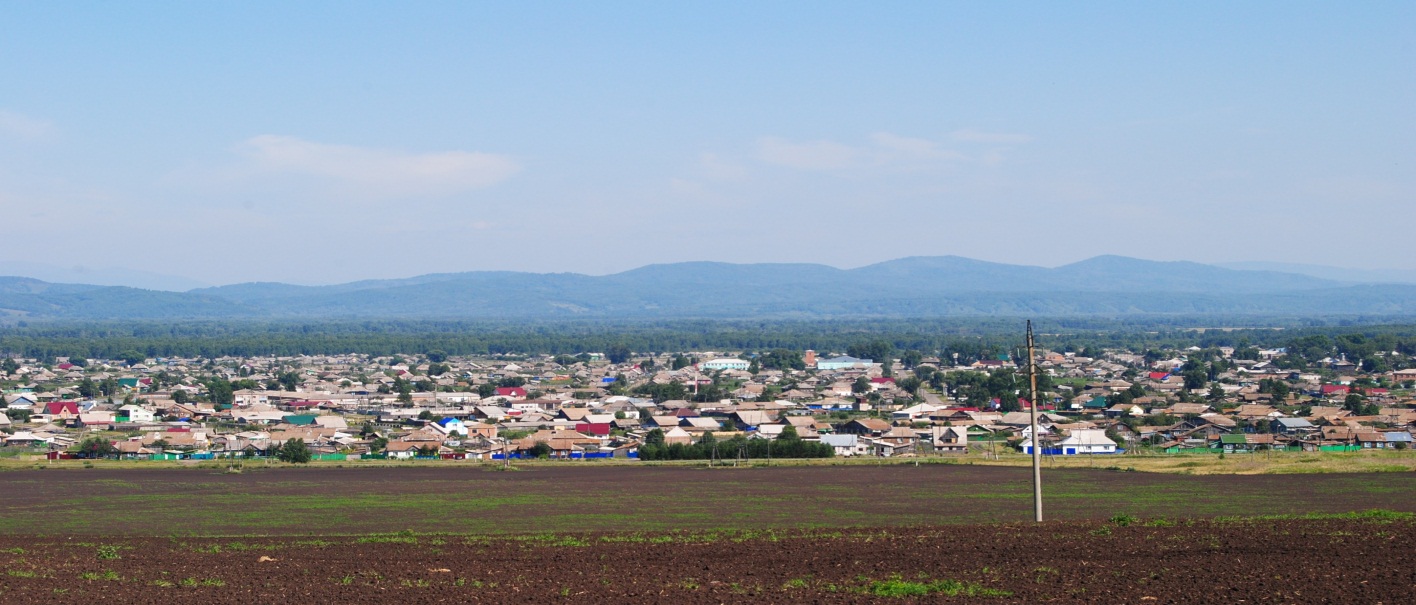 № 12 (377) от 2 ноября 2022 г.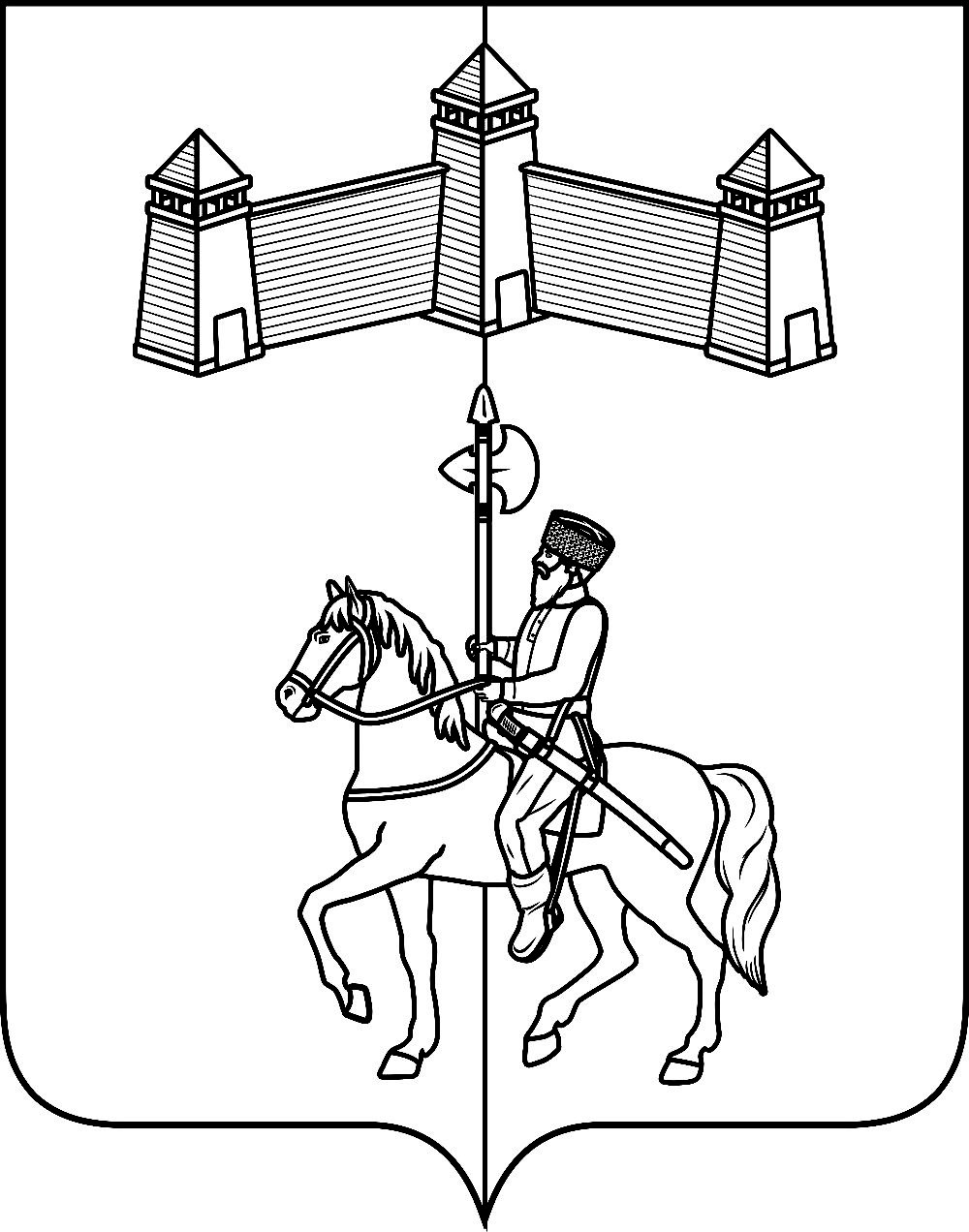 АДМИНИСТРАЦИЯ КАРАТУЗСКОГО СЕЛЬСОВЕТАПОСТАНОВЛЕНИЕ24.10.2022 г.                                         с. Каратузское                                               № 149ПОб утверждении Порядка аккумулирования средств заинтересованных лиц, направляемых на выполнение минимального, дополнительного перечней работ по благоустройству дворовых территорий, и механизм контроля за их расходованием, а также порядок и формы трудового и финансового участия граждан в выполнении указанных работ. В соответствии с Жилищным Кодексом Российской Федерации, Федеральным законом от 06.10.2003 № 131-ФЗ  «Об общих принципах организации местного самоуправления Российской Федерации», руководствуясь Уставом Каратузского сельсовета Каратузского района Красноярского края,ПОСТАНОВЛЯЮ:1.Утвердить Порядок аккумулирования средств заинтересованных лиц, направляемых на выполнение минимального, дополнительного перечней работ по благоустройству дворовых территорий, и механизм контроля за их расходованием, а также порядок и формы трудового и финансового участия граждан в выполнении указанных работ.(Приложение № 1)          2. Контроль за исполнением настоящего постановления оставляю за собой.3. Настоящее  Постановление вступает в силу в день, следующий за днем его официального опубликования в печатном издании «Каратузский вестник». И.о главы администрацииКаратузского сельсовета                                                              А.М БолмутенкоПриложение № 1 постановлениюот 24 октября 2022 № 149-ППорядокаккумулирования средств заинтересованных лиц, направляемых на выполнение минимального, дополнительного перечней работ по благоустройству дворовых территорий, и механизм контроля за их расходованием, а также порядок и формы трудового и (или) финансового участия граждан в выполнении указанных работ1.Общие положения1.1. Порядок аккумулирования средств заинтересованных лиц, направляемых на выполнение минимального, дополнительного перечней работ по благоустройству дворовых территорий, и механизм контроля за их расходованием, а также порядок и формы трудового и (или) финансового участия граждан в выполнении указанных работ определяют механизм сбора и  перечисления средств заинтересованных лиц направляемых на выполнение минимального, дополнительного перечней работ по благоустройству дворовых территорий, и механизм контроля за их расходованием, а также порядок и формы трудового и (или) финансового участия граждан в выполнении указанных работ в целях софинансирования мероприятий по благоустройству муниципальных программ формирования современной городской (сельской) среды на 2018-2024 годы.1.2. Заинтересованные лица - собственники помещений в многоквартирных домах, собственники иных зданий и сооружений, расположенных в границах дворовой территории, подлежащей благоустройству и обеспечивающие финансовое (трудовое) участие в реализации мероприятий по благоустройству дворовых территорий.1.3. Благоустройство дворовых территорий финансируемых за счет бюджетных средств осуществляется по минимальному (дополнительному) перечням видов работ по благоустройству дворовых территорий (далее – минимальный перечень, дополнительный перечень, минимальный и дополнительный перечни).1.4. Минимальный перечень включает в себя:ремонт тротуара, дворового проезда, ремонт дороги, образующей проезд к территории, прилегающей к многоквартирному дому;обеспечение освещения дворовых территорий;установку скамеек;установку урн для мусора.1.5.Дополнительный перечень включает в себя:оборудование детских площадок;оборудование спортивных площадок;устройство пешеходных дорожек.1.6. Решение о финансовом (трудовом) участии заинтересованных лиц в реализации мероприятий по благоустройству дворовых территорий по минимальному или дополнительному перечню работ по благоустройству принимается на общем собрании собственников помещений многоквартирного дома, которое проводится в соответствии с требованиями статей 44 – 48 Жилищного кодекса Российской Федерации.2. О формах финансового и трудового участия2.1 При выполнении работ по минимальному перечню заинтересованные лица обеспечивают финансовое участие в размере не менее 2% от сметной стоимости на благоустройство дворовой территории.При выполнении работ по дополнительному перечню заинтересованные лица обеспечивают финансовое участие в размере не менее 20% от сметной стоимости на благоустройство дворовой территории.Доля финансового участия заинтересованных лиц может быть снижена при условии обеспечения софинансирования за счет средств местного бюджета соразмерно доле снижения финансового участия заинтересованных лиц.2.2 Заинтересованные лица должны обеспечить трудовое участие в реализации мероприятий по благоустройству дворовых территорий:- выполнение жителями неоплачиваемых работ, не требующих специальной квалификации, как например: подготовка объекта (дворовой территории) к началу работ (земляные работы, снятие старого оборудования, уборка мусора), и другие работы (покраска оборудования, озеленение территории посадка деревьев, охрана объекта);-     предоставление строительных материалов, техники и т.д.;- обеспечение благоприятных условий для работы подрядной организации, выполняющей работы и для ее работников (горячий чай, печенье и т.д.).3. Сбор,  учет и контроль средств заинтересованных лиц3.1. Сбор средств заинтересованных лиц на выполнение минимального (дополнительного) перечней работ по благоустройству дворовых территорий обеспечивает организация управляющая многоквартирными домами,  на специальном счете, открытом в российской кредитной организации и предназначенном для перечисления средств на благоустройство в целях софинансирования мероприятий по благоустройству муниципальных программ формирования современной городской (сельской) среды на 2022 год.3.2. Специальный счет может быть открыт в российских кредитных организациях, величина собственных средств (капитала) которых составляет не менее чем двадцать миллиардов рублей. Центральный банк Российской Федерации ежеквартально размещает информацию о кредитных организациях, которые соответствуют требованиям, установленным настоящим пунктом, на своем официальном сайте в сети "Интернет".3.3. Средства на выполнение минимального (дополнительного) перечней работ по благоустройству дворовых территорий вносят собственники жилых (нежилых) помещений путем оплаты за жилое помещение согласно платежному документу единовременно,  либо равномерно до 10 декабря 2022 года.3.4. Размер средств вносимых собственниками помещений на выполнение минимального (дополнительного) перечней работ по благоустройству дворовых территорий; рассчитывается, как произведение сметной стоимости работ по благоустройству дворовой территории по Контрактам заключенным между органом местного самоуправления и подрядной организацией и доли в праве общей собственности на общее имущество в многоквартирном доме собственника жилого (нежилого) помещения, определяемой согласно части 1 ст.37 Жилищного кодекса РФ.3.5. Управляющие организации, ведут учет средств поступивших от заинтересованных лиц по многоквартирным домам, дворовые территории которых подлежат благоустройству согласно муниципальной программе формирования современной городской (сельской) среды на 2022 год.Данные по учету и списанию средств, поступивших от заинтересованных лиц, управляющие организации, ежемесячно в срок до 15 числа, месяца следующего за отчетным направляют в орган местного самоуправления для опубликования на сайте органа местного самоуправления: «Каратузский сельсовет» и направления в общественную комиссию, создаваемой в соответствие с Правилами предоставления федеральной субсидии.АДМИНИСТРАЦИЯ КАРАТУЗСКОГО СЕЛЬСОВЕТАПОСТАНОВЛЕНИЕ24.10.2022г.				с.Каратузское				№ 150-ПО создании единой комиссии по осуществлению закупок в администрации Каратузского сельсовета В соответствии Федеральным законом от 05.04.2013 № 44-ФЗ «О контрактной системе в сфере закупок товаров, работ, услуг для обеспечения государственных и муниципальных нужд», руководствуясь  Уставом Каратузского сельсовета Каратузского района Красноярского краяПОСТАНОВЛЯЮ:Создать единую комиссию по осуществлению закупок в администрации Каратузского сельсовета и утвердить ее состав согласно приложению № 1 к настоящему постановлению.Утвердить положение о единой комиссии по осуществлению закупок согласно приложению № 2 к настоящему постановлению.Признать утратившим силу постановление от 27.07.2022г. №101-П «О создании единой комиссии по осуществлению закупок в администрации Каратузского сельсовета»Контроль за выполнением настоящего постановления оставляю за собой.Настоящее постановление вступает в силу в день, следующий за днем его официального опубликования в печатном издании «Каратузский вестник».И.о.главы администрацииКаратузского сельсовета										А.М.Болмутенко Состав единой комиссии по осуществлению закупок в администрации Каратузского сельсовета (далее – комиссия)Положение о единой комиссии по осуществлению закупок в администрации Каратузского сельсовета (далее – комиссия)Общие положенияКомиссия создается в целях определения поставщиков (подрядчиков, исполнителей), за исключением осуществления закупки у единственного поставщика (подрядчика, исполнителя).Задачей комиссии является соблюдение всех принципов контрактной системы, определенных Федеральным законом от 05.04.2013 № 44-ФЗ «О контрактной системе в сфере закупок товаров, работ, услуг для обеспечения государственных и муниципальных нужд».Комиссия является единой для всех способов определения поставщиков (подрядчиков, исполнителей), за исключением осуществления закупки у единственного поставщика (подрядчика, исполнителя).Состав комиссии и порядок ее формированияЧисло членов комиссии, включая председателя комиссии, составляет 5 человек.Состав комиссии утверждается постановлением главы администрации Каратузского сельсовета.Комиссия формируется в следующем составе:председатель комиссии – 1 человек;заместитель председателя комиссии – 1 человек;секретарь комиссии – 1 человек;члены комиссии – 2 человека.В состав комиссии преимущественно включаются:- лица, прошедшие профессиональную переподготовку в сфере закупок;-лица, прошедшие повышение квалификации в сфере закупок;- лица, обладающие специальными знаниями, относящимися к объекту закупки.2.4. При включении в состав комиссии членов комиссии соблюдаются ограничения, предусмотренные Федеральным законом от 05.04.2013 № 44-ФЗ «О контрактной системе в сфере закупок товаров, работ, услуг для обеспечения государственных и муниципальных нужд».В случае выявления в составе комиссии лиц, противоречащих указанным ограничениям, глава администрации Каратузского сельсовета принимает решения об их замене.Замена члена комиссии производится путем внесения изменений в акт о создании комиссии.Организация деятельности комиссииРабота комиссии осуществляется на ее заседаниях.Комиссия правомочна осуществлять свои функции, если на заседании комиссии присутствует не менее чем пятьдесят процентов общего числа ее членов.Решения комиссии принимаются простым большинством голосов от числа присутствующих на заседании членов. При равенстве голосов голос председателя комиссии является решающим. При голосовании каждый член комиссии имеет один голос. Голосование осуществляется открыто. Заочное голосование не допускается.Председатель комиссии уведомляет членов комиссии об очередном заседании комиссии, организует и планирует её работу, председательствует на заседаниях комиссии, контролирует выполнение принятых решений.Председатель уведомляет членов комиссии об очередном заседании комиссии не позднее,  чем за 2 дня до дня заседания комиссии.В случае отсутствия председателя комиссии его функции осуществляет заместитель председателя комиссии.Секретарь комиссии своевременно передает необходимую информацию всем членам комиссии, ведет протоколы заседания, выдает выписки из протоколов или решений комиссии, ведет иную документацию комиссии.Иные члены комиссии принимают участие в работе комиссии, присутствуют на заседании комиссии, формируют запросы о получении информации, необходимой для работы комиссии.Решения комиссии оформляются протоколом, который подписывается членами комиссии, согласными с соответствующими решениями комиссии.  Если член комиссии имеет особое мнение, оно заносится в протокол  комиссии за подписью этого члена приемочной комиссии. 3.9. Протокол комиссии должен содержать: дату и место проведения заседания комиссии; общие сведения о закупке; сведения о заказчике;сведения о начальной (максимальной) цене контракта;сведения о поступивших заявках и предложениях;сведения о поступивших заявках и предложениях (номер, дата и время регистрации, решение о допуске или отказе в допуске, причина отказа  в допуске);сведения о рассмотрении поступивших заявках и предложениях;сведения о решениях, принятых членами комиссии;результаты закупки;Функции комиссииКомиссия осуществляет функции конкурсной комиссии, аукционной комиссии, котировочной комиссии, функции комиссии по рассмотрению заявок на участие в запросе предложений и окончательных предложений, предусмотренные Федеральным законом от 05.04.2013 № 44-ФЗ «О контрактной системе в сфере закупок товаров, работ, услуг для обеспечения государственных и муниципальных нужд».Права и обязанности комиссииПри выполнении своих функций члены комиссии обладают следующими правами:- при выполнении своих функций обращаться к специалистам администрации Каратузского сельсовета для получения необходимых комиссии сведений;- привлекать к своей работе специалистов администрации Каратузского сельсовета;- в случаях, предусмотренных Федеральным законом от 05.04.2013 № 44-ФЗ «О контрактной системе в сфере закупок товаров, работ, услуг для обеспечения государственных и муниципальных нужд» привлекать независимых экспертов;К обязанностям членов комиссии относятся:- сообщение главе администрации Каратузского сельсовета или его заместителю о возможности возникновения конфликта интересов при осуществлении закупки;- сообщение главе администрации Каратузского сельсовета или его заместителю об отказе предоставления сотрудниками необходимых комиссии сведений;Ответственность членов комиссииЧлены комиссии при осуществлении своих полномочий несут ответственность в соответствии с законодательством Российской Федерации.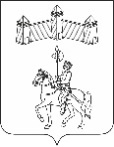 АДМИНИСТРАЦИЯ КАРАТУЗСКОГО СЕЛЬСОВЕТАКАРАТУЗСКОГО РАЙОНА КРАСНОЯРСКОГО КРАЯПОСТАНОВЛЕНИЕ25.10.2022г.			 	           с.Каратузское					№ 153-ПО внесении изменений в постановление №176-П от 04.12.2020г. «Об утверждении муниципальной программы «Профилактика правонарушений на территории Каратузского сельсовета на 2021 – 2023гг»»В соответствии с Федеральным законом от 06.10.2003г. №131-ФЗ «Об общих принципах организации местного самоуправления в Российской Федерации», Бюджетным кодексом Российской Федерации, Федеральным законом от 23.06.2016г. №182-ФЗ «Об основах системы профилактики правонарушений в Российской Федерации», постановлением администрации Каратузского сельсовета от 09.12.2020г. №185-П «Об утверждении Порядка принятия решений о разработке муниципальных программ Каратузского сельсовета, их формировании и реализации», руководствуясь Уставом Каратузского сельсовета Каратузского района Красноярского края, ПОСТАНОВЛЯЮ:1. Внести в постановление от 04.12.2020г. №176-П «Об утверждении муниципальной программы «Профилактика правонарушений на территории Каратузского сельсовета на 2021-2023гг.» следующие изменения:1.1. В наименовании постановления слова «на 2021-2023гг.» исключить.1.2. В пункте 1 постановления слова «на 2021-2023гг.» исключить.1.3. Приложение к постановлению изложить в новой редакции согласно приложению к настоящему постановлению.2. Контроль за исполнением настоящего постановления оставляю за собой.3. Постановление вступает в силу в день, следующий за днем его официального опубликования в печатном издании «Каратузский вестник», но не ранее 01.01.2023г.И.о.главы администрации Каратузского сельсовета									А.М.БолмутенкоПриложение к постановлениюадминистрации Каратузского сельсоветаот 25.10.2022 г. №153-П«Приложение к постановлению администрации Каратузского сельсоветаот 04.12.2020г. №176-ПМУНИЦИПАЛЬНАЯ ПРОГРАММА «Профилактика правонарушений на территории 
Каратузского сельсовета 1. Паспорт муниципальной программы 
«Профилактика правонарушений на территории Каратузского сельсовета»2. Основные разделы программы2.1.Характеристика текущего состоянияПравовую основу комплексной программы «Профилактика правонарушений на территории Каратузского сельсовета» (далее – Программа) составляют Конституция Российской Федерации, Федеральные законы, Указы Президента Российской Федерации, Уголовный кодекс Российской Федерации, Кодекс Российской Федерации об административных правонарушениях, иные федеральные нормативные правовые акты, а также принимаемые в соответствии с ними нормативные правовые акты государственных органов.Профилактика правонарушений остается одним из главных инструментов противодействия преступности. Наиболее уязвимое направление – это профилактика правонарушений и преступности среди несовершеннолетних.С целью предупреждения молодежной преступности в учебных заведениях поселения необходимо проведение лекций, бесед по правовой и антинаркотической тематике. В предстоящий период основной задачей всех субъектов профилактики правонарушений остается контроль за подучётной категорией несовершеннолетних, привлечение всех структур и ведомств для профилактической работы с ними, недопущение повторной преступности, принятие мер по исправлению детей и подростков и снятия их с учета.В общем, характер преступности обусловлен в основном социальной нестабильностью во многих семьях, отсутствием материальных средств и возможностью трудоустроиться, асоциальный и порой паразитический образ жизни некоторых граждан, пьянство, наркомания и т.д.Все эти факты указывают на необходимость координации деятельности всех субъектов профилактики правонарушений в муниципальном образовании Каратузский сельсовет, принятие муниципальной программы профилактики правонарушений на 2021-2025 гг. повлечет за собой снижение количества правонарушений, улучшит взаимодействие органов системы профилактики правонарушений.2.2. Цель и задачи программыГлавная цель программы - комплексное решение проблемы профилактики правонарушений, обеспечение безопасности жителей и профилактика правонарушений на территории сельсовета, предупреждение безнадзорности и беспризорности среди несовершеннолетних, выявление и устранение причин и условий, способствующих совершению правонарушений, координация деятельности органов и учреждений системы профилактики правонарушений, снижение уровня преступности, организация антитеррористической деятельности, противодействие возможным фактам проявления терроризма и экстремизма, укрепление доверия населения к работе органов государственной власти, правоохранительным органам.Основными задачами реализации программы являются: воссоздание системы социальной профилактики правонарушений, направленной прежде всего на активизацию борьбы с пьянством, алкоголизмом, наркоманией, преступностью, безнадзорностью, беспризорностью несовершеннолетних, незаконной миграцией и рессоциализацию лиц, освободившихся из мест лишения свободы; вовлечение в предупреждение правонарушений представителей предприятий, учреждений, организаций всех форм собственности, а также общественных организаций; утверждение основ гражданской идентичности как начала, объединяющего всех жителей сельсовета; снижение «правового нигилизма» населения, создание системы стимулов для ведения законопослушного образа жизни; повышение оперативности реагирования на заявления и сообщения о правонарушении за счет наращивания сил правопорядка и технических средств контроля за ситуацией в общественных местах; оптимизация работы по предупреждению и профилактике правонарушений, совершаемых на улицах и в общественных местах.2.3. Основные мероприятия программы:Мероприятия с указанием сроков их реализации утверждены в приложении 1 к паспорту муниципальной программы.2.4. Координация программных мероприятий4.1. Координация деятельности субъектов профилактики правонарушений, а также выполнения программных мероприятий возлагается на администрацию Каратузского сельсовета.4.2. К полномочиям администрации относятся:– проведение комплексного анализа состояния профилактики правонарушений на территории Каратузского сельсовета с последующей выработкой рекомендаций субъектам профилактики;– разработка проектов муниципальных программ по профилактике правонарушений, контроль за их выполнением;– предоставление Каратузскому сельскому Совету депутатов информации о состоянии профилактической деятельности;– координация деятельности субъектов профилактики по:а) предупреждению правонарушений;б) подготовке проектов нормативных правовых актов в сфере профилактики правонарушений;в) укреплению взаимодействия и налаживанию тесного сотрудничества с населением, средствами массовой информации.2.5.Прогноз конечных результатов реализации программы.В результате реализации программы планируется достигнуть положительных эффектов, выгодных для экономического, социального развития сельсовета в целом, которые выразятся в улучшении условий жизнедеятельности населения, повышении безопасности жизни и улучшении здоровья граждан.Реализация Программы позволит:– повысить эффективность системы социальной профилактики правонарушений, привлечь к организации деятельности по предупреждению правонарушений организации всех форм собственности (по согласованию), а также общественные организации (по согласованию);– обеспечить нормативное правовое регулирование профилактики правонарушений;– улучшить информационное обеспечение деятельности муниципальных органов и общественных организаций по обеспечению охраны общественного порядка на территории сельсовета;– оздоровить обстановку на улицах и в общественных местах;– улучшить профилактику правонарушений среди несовершеннолетних и молодежи;– повысить уровень доверия населения к правоохранительным органам.2.6. Перечень подпрограмм с указанием сроков их реализации и ожидаемых результатовМуниципальная программа состоит из отдельных мероприятий и не содержит подпрограмм.2.7. Информация о распределении планируемых расходов по отдельным мероприятиям программы, с указанием главных распорядителей средств местного бюджетаИнформация о распределении планируемых расходов по отдельным мероприятиям муниципальной программы, представлена в приложении 2 к паспорту муниципальной программы.2.8. Информация о ресурсном обеспечении муниципальной программы и прогнозной оценке расходов на реализацию целей муниципальной программыИнформация о ресурсном обеспечении муниципальной программы и прогнозной оценке расходов на реализацию целей муниципальной программы представлена в приложении 3 к паспорту муниципальной программы.2.9.Оценка эффективности реализации программных мероприятийДля оценки эффективности реализации программы будут использованы следующие показатели (индикаторы):количество преступлений, зарегистрированных на территории  сельсовета;количество преступлений, связанных с незаконным оборотом наркотиков;количество лиц, совершивших преступления в состоянии алкогольного опьянения;количество преступлений, связанных с применением огнестрельного оружия, зарегистрированных на территории района;количество преступлений, совершенных несовершеннолетними гражданами;количество лиц, осужденных за совершение преступлений на основании приговоров, вступивших в законную силу;количество человек на территории Каратузского сельсовета больных наркоманией;количество публикаций по направлению «профилактика правонарушений», размещенных в СМИ.2.10. Реализация и контроль за ходом выполнения программыРеализация и контроль за ходом выполнения программы осуществляется в соответствии с постановлением администрации Каратузского сельсовета от 09.12.2020г. №185-П «Об утверждении Порядка принятия решений о разработке муниципальных программ Каратузского сельсовета, их формировании и реализации».Приложение № 1 к Паспорту муниципальной программы «Профилактика правонарушений на территории Каратузского сельсовета»Перечень целевых показателей и показателей результативности программы с расшифровкой плановых значений по годам ее реализацииПриложение №2к Паспорту муниципальной программы «Профилактика правонарушений на территории Каратузского сельсовета»Информация о распределении планируемых расходов по отдельным мероприятиям программы Информация о распределении планируемых расходов по отдельным мероприятиям программы Приложение №3к Паспорту муниципальной программы «Профилактика правонарушений на территории Каратузского сельсовета»Информация о ресурсном обеспечении и прогнозной оценке расходов на реализацию целей муниципальной программы Каратузского сельсовета с учетом источников финансирования, в том числе средств федерального и краевого бюджетов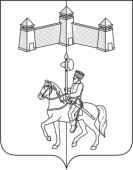 АДМИНИСТРАЦИЯ КАРАТУЗСКОГО СЕЛЬСОВЕТАПОСТАНОВЛЕНИЕ25.10.2022г.		                         с. Каратузское				      № 154 -П Об утверждении муниципальной программы «Дорожная деятельность в отношении автомобильных дорог местного значения Каратузского сельсовета» В соответствии с Федеральным Законом от 06.10.2003г. №131-ФЗ «Об общих принципах организации местного самоуправления в Российской Федерации», Бюджетным кодексом Российской Федерации, постановлением администрации Каратузского сельсовета от 09.12.2020 года № 185-П «Об утверждении Порядка принятия решения о разработке муниципальной программы Каратузского сельсовета, ее формировании и реализации», руководствуясь Уставом Каратузского сельсовета Каратузского района Красноярского края,  ПОСТАНОВЛЯЮ:1. Утвердить муниципальную программу «Дорожная деятельность в отношении автомобильных дорог местного значения Каратузского сельсовета», согласно приложению.2. Постановление от 30.10.2013г. № 309-П «Об утверждении муниципальной программы «Дорожная деятельность в отношении автомобильных дорог местного значения Каратузского сельсовета» на 2014-2024 годы признать утратившим силу.3. Контроль за исполнением настоящего постановления оставляю за собой.4. Постановление вступает в силу в день, следующий за днем его официального опубликования в печатном издании «Каратузский вестник», но не ранее чем 01 января 2023года. И.о. главы администрацииКаратузского сельсовета			     	                    А.М. БолмутенкоПриложение к постановлению главыадминистрации Каратузского сельсоветаот 25.10.2022 г. № 154-ПМУНИЦИПАЛЬНАЯ ПРОГРАММА«Дорожная деятельность в отношении автомобильных дорог местного значения Каратузского сельсовета» 1. Паспорт муниципальной программы Каратузского сельсовета «Дорожная деятельность в отношении автомобильных дорог местного значения Каратузского сельсовета» 2. Основные разделы программы2.1. Характеристика текущего состояния соответствующей сферы с указанием основных показателей социально-экономического развития Каратузского сельсовета и анализ социальных, финансово-экономических и прочих рисков реализации программыАвтомобильные дороги являются важнейшей составной частью транспортной сети Каратузского сельсовета. От уровня развития сети автомобильных дорог во многом зависит решение задач достижения устойчивого экономического роста, повышения конкурентоспособности местных производителей и улучшения качества жизни населения.В отличии от других видов транспорта автомобильный- наиболее доступный для всех вид транспорта, а его неотъемлемый элемент- автомобильная дорога- доступен абсолютно всем гражданам, водителям и пассажирам транспортных средств и пешеходам.Одним из направлений деятельности органов местного самоуправления Каратузского сельсовета по финансированию дорожного хозяйства является максимальное удовлетворение потребности населения и экономики поселения в автомобильных дорогах с высокими потребительскими свойствами при ограниченных финансовых ресурсах.Показателями улучшения состояния дорожной сети являются:- снижение текущих издержек, в первую очередь для пользователей автомобильных дорог;- стимулирования общего экономического развития прилегающих территорий;- снижение числа дорожно-транспортных происшествий и нанесённого материального ущерба;- повышение комфорта и удобства поездок.В целом улучшение «дорожных условий» приводит:- к сокращению времени на перевозки груза и пассажиров,- к снижению стоимости перевозок, (за счёт сокращения расхода на ГСМ, снижению износа транспортных средств, повышения производительности труда),- повышению спроса на услуги дорожного сервиса,- повышению транспортной доступности,- сокращению дорожно-транспортных происшествий,- улучшению экологической ситуации. Таким образом, «дорожные условия» оказывают влияние на все важные показатели экономического развития сельского поселения.Сеть автомобильных дорог обеспечивает мобильность населения и доступ к материальным ресурсам, позволяет расширить производственные возможности экономики за счёт снижения издержек и затрат на перевозки.По состоянию на 01.10.2022 года сеть автомобильных дорог муниципального образования «Каратузский сельсовет» составляет 96,718 км, из них 49,7 км с улучшенным покрытием. В настоящее время автомобильные дороги сельского поселения находится в сложном положении. Качество дорожных покрытий большинства дорог и тротуаров не соответствует эксплуатационным требованиям.Увеличение количества транспорта на дорогах сельского поселения в сочетании с недостатками эксплуатационного состояния автомобильных дорог, требует комплексного подхода и принятия неотложных мер по реконструкции и капитальному ремонту дорог общего пользования местного значения, совершенствованию организации дорожного движения.В условиях существующего положения первоочередной задачей остается улучшение технического состояния и срока службы дорожных покрытий автомобильных дорог общего пользования местного значения муниципального образования «Каратузский сельсовет», поддержание их транспортного состояния, обеспечение безопасного, бесперебойного движения транспорта.В сельском поселении 50 % автомобильных дорог местного значения грунтовые и 50 % с асфальтно-бетонным покрытием. Практически на всех автомобильных дорогах отсутствует ливневая канализация.Доля муниципальных автомобильных дорог местного значения общего пользования в сельском поселении, не отвечающих нормативным требованиям, на начало 2022 года составляло более 70%.Автомобильные дороги подвержены влиянию окружающей среды, хозяйственной деятельности человека и постоянному воздействию транспортных средств, в результате чего меняется технико-эксплуатационное состояние дорог. Для их соответствия нормативным требованиям необходимо выполнение различных видов дорожных работ по содержанию, ремонту, капитальному ремонту, реконструкции и строительству.Состояние сети дорог определяется своевременностью, полнотой и качеством выполнения работ по содержанию, ремонту и реконструкции дорог и зависит напрямую от объёмов финансирования и стратегии распределения финансовых ресурсов условиях их ограниченных объёмов.Достижение целей и задач эффективно только в рамках программы, чётко определяющей приоритеты развития и основные направления финансирования. Применение программно-целевого метода позволяет обеспечить оптимальное решение проблемы с координацией усилий подрядных организаций и органов местного самоуправления.Организация дорожной деятельности без целенаправленного объединения мероприятий в программу, без единого комплекса мероприятий, направленных на достижение конкретных целей, не позволит выполнить задачи по организации транспортного обслуживания, повышению технического уровня дорог и обеспечению безопасности дорожного движения.2.2. Приоритеты и цели социально-экономического развития в соответствующей сфере, описание основных целей и задач программы, прогноз развития соответствующей сферыЦели муниципальной программы:Комплексное решение вопросов, связанных с:- обеспечением сохранности жизни, здоровья граждан и их имущества, гарантии их законных прав на безопасные условия движения на дорогах;- улучшением качества дорожной сети сельского поселения, достижением требуемого технического и эксплуатационного состояния автомобильных дорог общего пользования местного значения Каратузского сельсовета; Задачи программы:1.  Повышение уровня безопасности дорожного движения на территории Каратузского сельсовета; 2. Повышение пропускной способности дорог и улучшение транспортно-эксплуатационных показателей сети автомобильных дорог поселения.2.3. Механизм реализации отдельных мероприятий программыМуниципальная программа состоит из подпрограммы. Подпрограмма содержит отдельные мероприятия.2.4. Прогноз конечных результатов программы, характеризующих целевое состояние (изменение состояния) уровня и качества жизни населения, социальной сферы, экономики, степени реализации других общественно значимых интересов и потребностей в соответствующей сфере на территории Каратузского сельсовета Реализация Программы обеспечит:- улучшение потребительских свойств автомобильных дорог и сооружений на них;- повышение качества дорожных работ, надежности и долговечности автомобильных дорог и сооружений на них;- сокращение дорожно-транспортных происшествий по причине неудовлетворительных дорожных условий.Показатели социально-экономической эффективности:- создание комфортной среды для проживания населения, положительное воздействие на экономику, социальную сферу и экологическую ситуациюРеализация настоящей Программы позволит:- установить необходимые виды и объемы дорожных работ, источники и размеры их финансирования для выполнения взятых обязательств;- сформировать расходные обязательства по задачам, сконцентрировав финансовые ресурсы на реализации приоритетных задач.- обеспечить модернизацию, реконструкцию и капитальный автомобильных дорог общего пользования местного значения Каратузского сельсовета на нормативном уровне; - улучшить техническое состояние дорожной сети и ее обустройство;- снизить количество жалоб населения на состояние автомобильных дорог общего пользования местного значения;- повысить безопасность дорожного движения.2.5. Наименование подпрограммы с указанием сроков их реализации и ожидаемых результатовПодпрограмма: «Развитие и модернизация улично-дорожной сети Каратузского сельсовета для обеспечения безопасности дорожного движения на территории Каратузского сельсовета» Реализация мероприятий по ремонту автомобильных дорог направлена на повышение качества дорожной сети общего пользования местного значения и приведение их в соответствие с нормативным транспортно-эксплуатационным состоянием. Подпрограмма будет способствовать повышению безопасности движения на автомобильных дорогах для транспорта и пешеходов, уменьшению травматизма на дорогах общего пользования местного значения Каратузского сельсовета. 2.6. Информация о распределение планируемых расходов по отдельным мероприятиям программы, подпрограмма с указанием главных распорядителей средств местного бюджетаИнформация о распределении планируемых расходов по отдельным мероприятиям муниципальной программы, подпрограммы представлена в приложении 3 к муниципальной программе.2.7. Информация о ресурсном обеспечении муниципальной программы и прогнозной оценке расходов на реализацию целей муниципальной программыИнформация о ресурсном обеспечении муниципальной программы и прогнозной оценке расходов на реализацию целей муниципальной программы представлена в приложении 4 к муниципальной программе.2.8. Целевые показатели и показатели результативности программы, оценка планируемой эффективности муниципальной программы.Для ежегодной оценки эффективности программы используются целевые показатели, отражающие степень достижения целей программы (приложение № 1, 2 к муниципальной программе). Эффективность реализации программы по направлениям определяется по следующей формуле: где:En – эффективность реализации отдельного направления программы (процентов), характеризуемого n-м показателем (номер показателя программы);Tfn – фактическое значение n-го показателя, характеризующего реализацию Программы;Tpn – плановое значение n-го показателя, характеризующего реализацию Программы.Интегральная оценка эффективности реализации программы определяется на основе расчетов по следующей формуле: где:E – эффективность реализации программы (процентов);N – количество индикаторов подпрограммы;SUM – сумма.Правила оценки эффективности реализации муниципальной программы:Оценка эффективности реализации Программы осуществляется администрацией Каратузского сельсовета по итогам ее исполнения за каждый финансовый год до 1 марта года, следующего за отчетным годом, и в целом после завершения реализации.2.9. Реализация и контроль за ходом выполнения программыРеализация и контроль за ходом выполнения программы осуществляется в соответствии с постановлением администрации Каратузского сельсовета от 09.12.2020г. №185-П «Об утверждении Порядка принятия решений о разработке муниципальных программ Каратузского сельсовета, их формировании и реализации».Приложение № 1 к Паспорту муниципальной программы Каратузского сельсовета «Дорожная деятельность в отношении автомобильных дорог местного значения Каратузского сельсовета» Цели, целевые показатели, задачи, показатели результативности  к муниципальной программе «Дорожная деятельность в отношении автомобильных дорог местного значения Каратузского сельсовета» 1. Цель: Комплексное решение вопросов, связанных с:- обеспечением сохранности жизни, здоровья граждан и их имущества, гарантии их законных прав на безопасные условия движения на дорогах;- улучшением качества дорожной сети сельского поселения, достижением требуемого технического и эксплуатационного состояния автомобильных дорог общего пользования местного значения Каратузского сельсовета.2. Целевые показатели:- Снижение количества ДТП с пострадавшими;- Сокращение числа погибших в ДТП людей;- Осуществление модернизации, реконструкции и капитального ремонта дорог местного значения.3. Задачи:- Повышение уровня безопасности дорожного движения на территории Каратузского сельсовета.- Повышение пропускной способности дорог и улучшение транспортно-эксплуатационных показателей сети автомобильных дорог поселения. Приложение № 2 к Паспорту муниципальной программы Каратузского сельсовета «Дорожная деятельность в отношении автомобильных дорог местного значения Каратузского сельсовета» Целевые показатели на долгосрочный период к муниципальной программе«Дорожная деятельность в отношении автомобильных дорог местного значения Каратузского сельсовета» Приложение № 3 к Паспорту муниципальной программы Каратузского сельсовета «Дорожная деятельность в отношении автомобильных дорог местного значения Каратузского сельсовета» Распределение планируемых расходов за счет средств бюджета сельсовета по мероприятиям и подпрограммам муниципальной программы «Дорожная деятельность в отношении автомобильных дорог местного значения Каратузского сельсовета» Приложение № 4 к Паспорту муниципальной программы Каратузского сельсовета «Дорожная деятельность в отношении автомобильных дорог местного значения Каратузского сельсовета»Ресурсное обеспечение и прогнозная оценка расходов на реализацию целей муниципальной программы 
с учетом источников финансирования, в том числе по уровням бюджетной системыПриложение № 4 к Паспорту муниципальной программы Каратузского сельсовета «Дорожная деятельность в отношении автомобильных дорог местного значения Каратузского сельсовета»ПОДПРОГРАММА 1 «Развитие и модернизация улично-дорожной сети для обеспечения безопасности дорожного движения на территории Каратузского сельсовета» 1. Паспорт подпрограммыОсновные разделы Подпрограммы2.1. Постановка проблемы и обоснование необходимости разработки ПодпрограммыВажным фактором жизнеобеспечения населения, способствующим стабильности социально-экономического развития Каратузского сельсовета, является развитие сети автомобильных дорог общего пользования. В связи с ростом количества автотранспорта за последние годы возросла интенсивность движения по улично-дорожной сети и, соответственно, возрос износ покрытия дорог.Одним из направлений деятельности государства по финансированию дорожного хозяйства является максимальное удовлетворение потребности населения и экономики страны в автомобильных дорогах с высокими потребительскими свойствами при минимальных и ограниченных финансовых ресурсах.Муниципальное образование «Каратузский сельсовет» включает в себя населённые пункты: с.Каратузское, д.Средний Кужебар. Населённые пункты удалены друг от друга, имеется значительная протяженность дорог муниципального и регионального значения. Большинство объектов внешнего благоустройства населенных пунктов, таких как пешеходные зоны, зоны отдыха, дороги, нуждаются в ремонте и реконструкции.Оценка влияния дорожного хозяйства на экономику включает целый ряд более сложных проблем, чем оценка экономических затрат. Это определяется рядом причин.Во-первых, ряд положительных результатов, таких как повышение комфорта и удобства поездок за счет улучшения качественных показателей сети дорог или экономия времени за счет увеличения средней скорости движения, не может быть выражен в денежном эквиваленте.Во-вторых, результат в форме снижения транспортных затрат, который касается большого количества граждан, трудно спрогнозировать. В-третьих, некоторые положительные результаты, связанные с совершенствованием сети автомобильных дорог, могут быть достигнуты в различных сферах экономики. Поэтому оценить их в количественных показателях представляется не всегда возможным.Показателями улучшения состояния дорожной сети являются:- снижение текущих издержек, в первую очередь для пользователей автомобильных дорог;- стимулирование общего экономического развития прилегающих территорий;- экономия времени как для перевозки пассажиров, так и для прохождения грузов, находящихся в пути;- снижение числа дорожно-транспортных происшествий и нанесенного материального ущерба;- повышение комфорта и удобства поездок.Социальная значимость роли автомобильных дорог может быть оценена по следующим показателям: экономия свободного времени, увеличение занятости и снижение миграции населения и т.д.В целом улучшение дорожных условий приводит к сокращению времени на перевозки грузов и пассажиров (за счет увеличения скорости движения); снижению стоимости перевозок (за счет сокращения расхода горюче-смазочных материалов (далее - ГСМ), снижения износа транспортных средств из-за неудовлетворительного качества дорог, повышения производительности труда); повышению транспортной доступности; снижению последствий стихийных бедствий; сокращению числа дорожно-транспортных происшествий; улучшению экологической ситуации (за счет роста скорости движения, уменьшения расхода ГСМ).Таким образом, дорожные условия оказывают влияние на все важные показатели экономического развития поселения. Концепция стратегии социально-экономического развития поселения определяет необходимость обеспечения населения дорожной сетью и объектами транспортной инфраструктуры как важнейшую составную часть развития поселения, а приведение дорог и инфраструктуры в соответствие современным требованиям – как одну из приоритетных задач органов местного самоуправления. Улучшение качества среды проживания и комфортности временного пребывания, является необходимым условием стабилизации и подъема экономики поселения и повышения уровня жизни населения.Существующая дорожная сеть и объекты транспортной инфраструктуры не только не обеспечивают растущие потребности населения, но и не удовлетворяют современным нормативным требованиям, предъявляемым к качеству среды проживания.Ширина проезжей части дорог в поселении, количество существующих площадей для парковки автомобилей не соответствует темпам автомобилизации поселения. Наличие бесхозяйных необслуживаемых дорог, недостаточный уровень пропускной способности дорог и нехватка объектов дорожной инфраструктуры на территории поселения вызывают дополнительную социальную напряженность в обществе.Существующий уровень и состояние внутриквартальных дорог и тротуаров не отвечают требованиям комфортного проживания населения, что является причиной:- негативного восприятия жителями поселения работы органов местного самоуправления;- снижения транспортной доступности объектов, расположенных на территории поселения;- снижения уровня безопасности дорожного движения.Состояние сети дорог определяется своевременностью, полнотой и качеством выполнения работ по содержанию, ремонту, капитальному ремонту и реконструкции дорог и зависит напрямую от объемов финансирования и стратегии распределения финансовых ресурсов в условиях их ограниченных объемов.Недофинансирование дорожной отрасли в условиях постоянного роста интенсивности движения, изменения состава движения в сторону увеличения грузоподъемности транспортных средств приводит к несоблюдению межремонтных сроков, накоплению количества не отремонтированных участков, увеличению количества участков с уровнем загрузки выше нормативного и участков с неудовлетворительным транспортно-эксплуатационным состоянием, на которых необходимо проведение реконструкции.Программно-целевой метод, применяемый для разрешения проблемы низкого уровня дорожно-уличной сети на территории поселения Каратузский сельсовет, основывается на следующих критериях:- повышение уровня автомобильных дорог является одной из приоритетных задач развития экономики поселения, определенных в Программе социально-экономического развития Каратузского сельсовета;- в общем объеме расходов бюджета значительную долю составляют расходы, направляемые на содержание автомобильных дорог территории поселения;- проблема повышения уровня автомобильных дорог носит комплексный характер, что выражается в необходимости регулирования и контроля за решением поставленных задач со стороны органов местного самоуправления;- решение поставленных в Подпрограмме задач обусловлено необходимостью изменения качественного состояния автомобильных дорог на территории поселения;- реализация мероприятий Подпрограммы даст эффект как в различных отраслях экономики поселения, так и в социальной сфере.Проблема аварийности, связанной с автомобильным транспортом (далее – аварийность), в последнее десятилетие приобрела особую остроту в связи с несоответствием дорожно-транспортной инфраструктуры потребностям общества и государства в безопасном дорожном движении, недостаточной эффективностью функционирования системы обеспечения безопасности дорожного движения и низкой дисциплиной участников дорожного движения.К основным факторам, определяющим причины высокого уровня аварийности, следует отнести:- массовое пренебрежение требованиями безопасности дорожного движения со стороны участников движения;- низкий уровень подготовки водителей транспортных средств;- недостаточный технический уровень дорожного хозяйства;- несовершенство технических средств организации дорожного движения.Основными виновниками ДТП являются водители транспортных средств, нарушающие правила дорожного движения.Наиболее многочисленной и самой уязвимой группой участников дорожного движения являются пешеходы.Сложная обстановка с аварийностью и наличие тенденций к дальнейшему ухудшению ситуации во многом объясняются следующими причинами:- постоянно возрастающая мобильность населения;- увеличение перевозок личным транспортом;- нарастающая диспропорция между увеличением количества автомобилей и протяженностью улично-дорожной сети, не рассчитанной на современные транспортные потоки.Сложившаяся диспропорция между темпами развития улично-дорожной сети и темпами роста количества транспортных средств приводит к ухудшению условий дорожного движения, ухудшения экологической обстановки, увеличение количества заторов, социальному дискомфорту, и, как следствие, к росту аварийности.Усугубление обстановки с аварийностью и наличие проблем обеспечения безопасности дорожного движения требуют выработки и реализации долгосрочной стратегии, координации усилий государства и общества, концентрации федеральных, региональных и местных ресурсов, а также формирования эффективных механизмов взаимодействия органов государственной власти Российской Федерации, органов государственной власти субъектов Российской Федерации, органов местного самоуправления, общественных институтов и негосударственных структур при возможно более полном учете интересов граждан.В условиях ограниченных средств на развитие улично-дорожной сети решение вопросов упорядоченного движения транспорта и пешеходов, сокращение числа дорожно-транспортных происшествий возможно только за счет широкого внедрения рациональных методов и применения современных технологических средств и систем организации движения. Их устройство должно быть, в первую очередь связано с местами концентрации ДТП.Таким образом, необходимость разработки и реализации Программы обусловлена следующими причинами:- социально-экономическая острота проблемы;- межотраслевой и межведомственный характер проблемы;- необходимость привлечения к решению проблемы различных структур и общественных институтов.Применение программно-целевого метода позволит осуществить реализацию комплекса мероприятий, в том числе профилактического характера, снижающих количество дорожно-транспортных происшествий с пострадавшими и количеством лиц, погибших в результате дорожно-транспортных происшествий.2.2. Основная цель, задачи, этапы и сроки выполнения Подпрограммы, целевые индикаторыЦелью настоящей Подпрограммы является: повышение пропускной способности дорог и улучшение транспортно-эксплуатационных показателей сети автомобильных дорог поселения.Задачами Подпрограммы являются:- улучшение качества дорожной сети сельского поселения, достижение требуемого технического и эксплуатационного состояния автомобильных дорог общего пользования местного значения Каратузского сельсовета;- содержание автомобильных дорог общего пользования местного значения и дворовых проездов в надлежащем виде.Работы по модернизации и реконструкции автомобильной дороги включает в себя комплекс работ, при выполнении которых осуществляются изменения параметров автомобильной дороги, ее участков, ведущие к изменению класса и (или) категории автомобильной дороги либо влекущие за собой изменение границы полосы отвода автомобильной дороги.Работы по капитальному ремонту автомобильной дороги включают в себя комплекс работ по замене и (или) восстановлению конструктивных элементов автомобильной дороги, дорожных сооружений и (или) их частей, выполнение которых осуществляется в пределах установленных допустимых значений и технических характеристик класса и категории автомобильной дороги и при выполнении которых затрагиваются конструктивные и иные характеристики надежности и безопасности автомобильной дороги, не изменяются границы полосы отвода автомобильной дороги.Сроки реализации подпрограммы 2023-2025гг.Достижение цели подпрограммы обеспечивается за счет решения следующих задач: реконструкции и капитального ремонта дорог с гравийно-песчаным покрытием, находящихся в неудовлетворительном состоянии.Реализация подпрограммных мероприятий позволит существенно повысить уровень жизни населения, улучшить облик улиц сельского поселения Каратузский сельсовет.Реализация Подпрограммы в целом приведет к значительному улучшению транспортно-эксплуатационного состояния дорог местного значения в сельском поселении, в том числе будет реконструировано, отремонтировано 37,729 км дорог местного значения.Целями Подпрограммы являются:- Повышение уровня безопасности дорожного движения на территории Каратузского сельсовета;Задачами Подпрограммы являются:Обеспечение сохранности жизни, здоровья граждан и их имущества, гарантии их законных прав на безопасные условия движения на дорогах.Комплекс мероприятий муниципальной Подпрограммы рассчитан .Целевые индикаторы Подпрограммы:- Снижение количества ДТП с пострадавшими.- Сокращение числа погибших в ДТП людей.- Осуществление модернизации, реконструкции и капитального ремонта дорог местного значения.2.3. Механизм реализации ПодпрограммыФункции муниципального заказчика Подпрограммы выполняет администрация Каратузского сельсовета, Каратузского района, Красноярского края.Администрация Каратузского сельсовета вправе привлекать для выполнения работ специализированные организации в порядке, установленном законодательством.	Общее руководство за реализацией мероприятий Подпрограммы осуществляет Глава Каратузского сельсовета.Контроль за целевым использованием выделенных бюджетных средств осуществляет Главный бухгалтер администрации Каратузского сельсовета.Мероприятия Подпрограммы реализуются посредством заключения муниципальных контрактов между муниципальным заказчиком Подпрограммы и исполнителями Подпрограммы.Важными элементами механизма реализации Подпрограммы являются планирование, мониторинг, уточнение и корректировка целевых показателей Подпрограммы. В связи с этим ход реализации Подпрограммы ежегодно оценивается на основе результативности мероприятий Подпрограммы и достижения целевых индикаторов.Механизм реализации подпрограммы включает в себя:- подготовку и выпуск нормативных актов, формирующих комплексную систему законодательного и организационно - распорядительного сопровождения выполнения мероприятий подпрограммы;- подготовку приказов, положений, смет в части обеспечения безопасности дорожного движения на территории Каратузского сельсовета.2.4. Управление подпрограммой и контроль, за ходом ее выполненияУправление и контроль за реализацией Подпрограммы осуществляется администрацией Каратузского сельсовета, Каратузским сельским Советом депутатов в соответствии с полномочиями, установленными федеральным и краевым законодательством.2.5. Оценка социально-экономической эффективностиОценка социально-экономической эффективности подпрограммы «Развитие и модернизация улично-дорожной сети для обеспечения безопасности дорожного движения на территории Каратузского сельсовета» производится путем сравнения текущего года с предыдущим. Эффективность реализации Подпрограммы зависит от результатов, полученных в сфере деятельности транспорта и вне его."Транспортный эффект" заключается в получении прямых выгод, получаемых в результате улучшения дорожных условий, для лиц, пользующихся автомобильными дорогами. "Транспортный эффект" включает в себя экономию затрат на эксплуатацию транспортных средств, сокращение времени нахождения в пути, повышение эффективности использования транспортных средств, снижение риска дорожно-транспортных происшествий, повышение комфортности движения и улучшение удобства в пути следования. К числу социально-экономических последствий модернизации и развития автомобильных дорог общего пользования местного значения относятся:- повышение уровня и улучшение социальных условий жизни населения;- активизация экономической деятельности, содействие освоению новых территорий и ресурсов, расширение рынков сбыта продукции;- снижение транспортной составляющей в цене товаров и услуг;- улучшение транспортного обслуживания сельского хозяйства и населения, проживающего в сельской местности, снижение негативного влияния дорожно-транспортного комплекса на окружающую среду.Последовательная реализация мероприятий Подпрограммы будет способствовать повышению скорости, удобства и безопасности движения на автомобильных дорогах, а также повышению безопасности движения. Повышение транспортной доступности за счет развития сети автомобильных дорог будет способствовать улучшению качества жизни населения и росту производительности труда.2.6 Мероприятия подпрограммытыс. руб.2.7 Обоснование финансовых, материальных и трудовых затрат (ресурсное обеспечение подпрограммы) с указанием источников финансированияПодпрограммой предусматривается финансирование расходных обязательств из местного бюджета Каратузского сельсовета, в целях ресурсного обеспечения работ по обеспечению безопасности дорожного движения на территории Каратузского сельсовета. Указанные в Подпрограмме объемы финансирования отдельных мероприятий являются предполагаемыми. Объемы ассигнований подлежат уточнению исходя из возможностей бюджета Каратузского сельсовета на очередной финансовый год и плановый период.Общий объем финансирования мероприятий Подпрограммы составляет _____ тысяч рублей, в том числе:в 2023 году    –    2746,80 тысяч рублей;в 2024 году    –    2905,00 тысяч рублей;в 2025 году    –    3075,70 тысяч рублей. Приложение № 1 к подпрограмме «Развитие и модернизация улично-дорожной сети для обеспечения безопасности дорожного движения на территории Каратузского сельсовета»Перечень целевых индикаторов подпрограммы«Развитие и модернизация улично-дорожной сети для обеспечения безопасности дорожного движения на территории Каратузского сельсовета»Приложение № 2 к подпрограмме «Развитие и модернизация улично-дорожной сети для обеспечения безопасности дорожного движения на территории Каратузского сельсовета»Перечень мероприятий в рамках подпрограммы «Развитие и модернизация улично-дорожной сети для обеспечения безопасности дорожного движения на территории Каратузского сельсовета»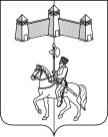 КАРАТУЗСКИЙ СЕЛЬСКИЙ СОВЕТ ДЕПУТАТОВКАРАТУЗСКОГО РАЙОНА КРАСНОЯРСКОГО КРАЯРЕШЕНИЕ25.10.2022г.				с.Каратузское		   	                       	№Р-102О принятии в муниципальную собственность движимого имуществаВ соответствии с Федеральным законом от 06.10.2003 №131-ФЗ «Об общих принципах организации местного самоуправления в Российской Федерации», решением Каратузского сельского Совета депутатов от 05.03.2019г. №20-151 «Об утверждении Положения о порядке управления и распоряжения муниципальной собственностью Каратузского сельсовета», на основании приказа Министерства сельского хозяйства и торговли Красноярского края от 21.07.2022г. №578-о, руководствуясь Уставом Каратузского сельсовета Каратузского района Красноярского края, Каратузский сельский Совет депутатов	РЕШИЛ:1.Принять в муниципальную собственность муниципального образования Каратузский сельсовет движимое имущество, согласно приложению к настоящему решению.2. Администрации Каратузского сельсовета предусмотреть возможность содержания движимого имущества, указанного в приложении к настоящему решению.3. Контроль за исполнением настоящего решения возложить на постоянную комиссии по вопросам экономики, бюджета, налогам и муниципальной собственности.4. Настоящее решение вступает в силу в день, следующий за днем его официального опубликования в печатном издании «Каратузский Вестник».Приложение к решениюКаратузского сельского Совета депутатов от 25.10.2022г. №Р-102Реестр имущества, подлежащего принятию в муниципальное образование Каратузский сельсоветКАРАТУЗСКИЙ СЕЛЬСОВЕТПУБЛИЧНЫЕ СЛУШАНИЯРЕШЕНИЕс. Каратузское                                                                                                                            31.10.2022г.О рассмотрении проекта решения Каратузского сельского Совета депутатов «О внесении изменений и дополнений в Устав Каратузского сельсовета Каратузского района Красноярского края»Руководствуясь статьей 9 Положения об организации и проведении публичных слушаний в Муниципальном образовании «Каратузский сельсовет», утвержденного Решением Каратузского сельского Совета депутатов от 22.08.2013г. № 18-83 при проведении публичных слушаний по вопросу рассмотрения проекта Решения сельского Совета депутатов «О внесении изменений и дополнений в Устав Каратузского сельсовета Каратузского района Красноярского края» было принято решение:1. Рекомендовать Каратузскому сельскому Совету депутатов на заседании очередной сессии Совета депутатов рассмотреть проект и принять решение «О внесении изменений и дополнений в Устав Каратузского сельсовета Каратузского района Красноярского края», опубликованный в печатном издании органа местного самоуправления Каратузский сельсовет «Каратузский вестник» №12(373) от 29 сентября 2022г.2. Решение публичных слушаний опубликовать в печатном издании органов местного самоуправления Каратузского сельсовета «Каратузский вестник».Председатель публичных слушаний                                                 А.А. СаарСекретарь публичных слушаний                                                   Е.А.ЗайкинаКАРАТУЗСКИЙ СЕЛЬСКИЙ СОВЕТ ДЕПУТАТОВКАРАТУЗСКОГО РАЙОНА КРАСНОЯРСКОГО КРАЯРЕШЕНИЕ01.11.2022г.				с.Каратузское       				№16-104Об утверждении положения о порядке организации и проведения публичных слушаний по проекту правил благоустройства территории Каратузского сельсовета,проекту, предусматривающему внесение изменений в правила благоустройства территории Каратузского сельсоветаНа основании статьи 5.1 Градостроительного кодекса РФ, Федерального закона от 06.10.2003 № 131-ФЗ «Об общих принципах организации местного самоуправления в Российской Федерации», руководствуясь Уставом Каратузского сельсовета Каратузского района Красноярского края, Каратузский сельский Совет депутатов РЕШИЛ:1. Утвердить Положение о порядке организации и проведения публичных слушаний по проекту правил благоустройства территории Каратузского сельсовета, проекту предусматривающему внесение изменений в правила благоустройства территории Каратузского сельсовета согласно Приложению.Контроль за исполнением настоящего решения возложить на постоянную комиссию по вопросам законности и социальной политике.3. Настоящее решение вступает в силу со дня, следующего за днем его официального опубликования в печатном издании «Каратузский Вестник».Приложение к решению Каратузского сельского Совета депутатовот 01.11.2022г. №16-104ПОЛОЖЕНИЕ о порядке организации и проведения публичных слушаний по проекту правил благоустройства территории Каратузского сельсовета, проекту, предусматривающему внесение изменений в правила благоустройства территории Каратузского сельсовета1. Общие положения1.1. Настоящее Положение определяет процедуру организации и проведения публичных слушаний по проектам Правил благоустройства территории Каратузского сельсовета, проекту, предусматривающему внесение изменений в правила благоустройства территории Каратузского сельсовета (далее – публичные слушания).1.2. Публичные слушания проводятся по инициативе населения, Каратузского сельского Совета депутатов, главы Каратузского сельсовета (далее - глава). 1.3. Организатором публичных слушаний является администрация Каратузского сельсовета (далее – организатор).1.4. Участниками публичных слушаний являются граждане, постоянно проживающие на территории Каратузского сельсовета, правообладатели находящихся в границах этой территории земельных участков и (или) расположенных на них объектов капитального строительства, а также правообладатели помещений, являющихся частью указанных объектов капитального строительства.1.5. Срок проведения публичных слушаний по проектам составляет 35 дней со дня опубликования оповещения о начале публичных слушаний до дня опубликования заключения об их результатах.1.6. Источником финансирования проведения публичных слушаний являются средства бюджета Каратузского сельсовета.2. Порядок назначения публичных слушаний2.1. Публичные слушания, проводимые по инициативе населения или Каратузского сельского Сове6та депутатов назначаются Каратузским сельским Советом депутатов, по инициативе главы – главой.2.2. Организационно-техническое и информационное обеспечение проведения публичных слушаний осуществляет организатор публичных слушаний.2.3. Порядок выдвижения населением инициативы о проведении публичных слушаний.2.3.1. Инициатива населения Каратузского сельсовета о проведении публичных слушаний реализуется группой граждан в количестве не менее 10 жителей Каратузского сельсовета, достигших 18-летнего возраста и постоянно проживающих на территории Каратузского сельсовета (далее - инициативная группа).2.3.2. Для рассмотрения вопроса о назначении публичных слушаний инициативной группой в Каратузский сельский Совет депутатов направляется заявление о проведении публичных слушаний (далее – заявление), которое должно содержать предложения инициативной группы по проекту правил благоустройства, проекту, предусматривающему внесение изменений в правила благоустройства.  Заявление подписывается каждым участником инициативной группы с указанием перед подписью фамилии, имени, отчества (при наличии), места жительства, даты рождения, серии и номера паспорта. Представителем инициативной группы, ответственным за взаимодействие с Каратузским сельским Советом депутатов (далее – контактное лицо), указывается и иная контактная информация, в том числе номер телефона, адрес электронной почты.2.3.3. Заявление инициативной группы подлежит рассмотрению на очередном заседании Каратузского сельского Совета депутатов в соответствии с регламентом Каратузского сельского Совета депутатов. По результатам рассмотрения обращения в срок не позднее 3 дней Каратузским сельским Советом депутатов принимается мотивированное решение о назначении публичных слушаний либо об отказе в их назначении.2.3.4. Основаниями для отказа в назначении публичных слушаний являются:a) несоблюдение требований‚ установленных пунктами 2.3.1 - 2.3.2 настоящего Положения;б) несоответствие предложений инициативной группы требованиям федерального законодательства и законодательства Красноярского края.2.3.5. В случае принятия Каратузским сельским Советом депутатов решения об отказе в назначении публичных слушаний указанное решение направляется контактному лицу не позднее 3 дней со дня его принятия. В решении должны быть указаны основания для отказа в назначении публичных слушаний.Инициативная группа вправе повторно обратиться в Каратузский сельский Совет депутатов с инициативой о проведении публичных слушаний после устранения причин, послуживших основанием для отказа в назначении публичных слушаний.2.3.6. В случае принятия решения о назначении публичных слушаний, администрацией Каратузского сельсовета разрабатывается, а в случае представления проекта инициативной группой дорабатывается проект правил благоустройства.2.4. Порядок выдвижения инициативы о проведении публичных слушаний Каратузский сельским Советом депутатов.2.4.1. Предложение о проведении публичных слушаний по инициативе Каратузского сельского Совета депутатов вправе внести (представить) депутат (группа депутатов) Каратузского сельского Совета депутатов.2.4.2. Предложение о проведении публичных слушаний оформляется в  виде обращения. Депутатом (группой депутатов) может быть разработан проект подлежащего рассмотрению на публичных слушаниях муниципального правового акта.2.4.3.  Обращение и проект муниципального правового акта, в случае его разработки, подлежат рассмотрению на очередном заседании Каратузского сельского Совета депутатов в соответствии с пунктами 2.3.3 – 2.3.6 настоящего Положения. 2.5. Инициатива главы о проведении публичных слушаний оформляется постановлением главы о назначении публичных слушаний.2.6. B правовом акте о назначении публичных слушаний указывается:a) наименование инициатора публичных слушаний;б) вопрос публичных слушаний – наименование проекта нормативного правового акта, подлежащего обсуждению;в) адреса мест размещения текста проекта нормативного правового акта, подлежащего обсуждению, в том числе в информационно-телекоммуникационной сети «Интернет» и иных информационных материалов к нему;г) дату, место (адрес) и время проведения собрания или собраний участников публичных слушаний;д) дата, место (адрес) открытия экспозиции или экспозиций проекта, подлежащего обсуждению, сроки проведения экспозиции или экспозиций, сроки (время, часы), в которые возможно посещение указанных экспозиции или экспозиций;e) форма, сроки внесения участниками публичных слушаний предложений и замечаний, касающихся проекта, подлежащего обсуждению, контактные телефоны лиц, ответственных за прием предложений и замечаний участников публичных слушаний.3. Оповещение о начале публичных слушаний3.1. Оповещение о времени и месте проведения публичных слушаний (далее – оповещение) подлежит опубликованию в порядке, установленном для официального опубликования муниципальных правовых актов, иной официальной информации. Оповещение также подлежит размещению на официальном сайте администрации Каратузского сельсовета в сети Интернет (далее -официальный сайт).Оповещение подлежит опубликованию в порядке, установленном для официального опубликования муниципальных правовых актов, иной официальной информации не позднее, чем за семь дней до дня размещения на официальном сайте.Оповещение должно содержать:1) информацию о проекте, подлежащем рассмотрению на публичных слушаниях и перечень информационных материалов к такому проекту;2) информацию о порядке и сроках проведения публичных слушаний по проекту, подлежащему рассмотрению на публичных слушаниях;3) информацию о месте, дате открытия экспозиции или экспозиций проекта, подлежащего рассмотрению на публичных слушаниях, о сроках проведения экспозиции или экспозиций такого проекта, о днях и часах, в которые возможно посещение указанных экспозиции или экспозиций;4) информацию о порядке, сроке и форме внесения участниками публичных слушаний предложений и замечаний, касающихся проекта, подлежащего рассмотрению на общественных обсуждениях или публичных слушаниях.4. Размещение проекта, подлежащего рассмотрениюна публичных слушаниях, и информационных материалов к нему в сети «Интернет», открытие и проведение экспозиции или экспозиций такого проекта4.1. Проект, подлежащий рассмотрению на публичных слушаниях, и информационные материалы к нему размещаются на официальном сайте в течение периода, составляющего 5 дней со дня их размещения.Организатором обеспечивается равный доступ к проекту, подлежащему рассмотрению на публичных слушаниях, всех участников публичных слушаний.4.2. В течение всего периода размещения в соответствии с пунктом 4.1 настоящего Положения проекта, подлежащего рассмотрению на публичных слушаниях, и информационных материалов к нему проводятся экспозиция или экспозиций такого проекта (далее – экспозиция).Экспозиция проводится в помещении, указанном в оповещении, путем демонстрации материалов, отражающих содержание проекта, подлежащего рассмотрению на публичных слушаниях, в том числе текста такого проекта, обоснования необходимости его принятия, чертежей, макетов и иных информационных материалов.Организатор обеспечивает беспрепятственный доступ посетителей в помещение, где проводится экспозиция, и к демонстрационным материалам в дни и часы, указанные в оповещении.4.3. В ходе работы экспозиции должны быть организованы консультирование посетителей экспозиции, распространение информационных материалов о проекте, подлежащем рассмотрению на публичных слушаниях.Консультирование посетителей экспозиции осуществляется представителями организатора и (или) разработчика проекта, подлежащего рассмотрению на публичных слушаниях (далее – консультанты).Консультанты в доступной форме отвечают на вопросы посетителей, касающиеся проекта, подлежащего рассмотрению на публичных слушаниях, в порядке их поступления. При разъяснении содержания такого проекта консультанты используют демонстрационные материалы, представленные на экспозиции.4.4. В период размещения в соответствии с пунктом 4.1 настоящего Положения проекта, подлежащего рассмотрению на публичных слушаниях, и информационных материалов к нему и проведения экспозиции участники публичных слушаний, прошедшие в соответствии с пунктом 4.5 настоящего Положения идентификацию, имеют право вносить предложения и замечания, касающиеся такого проекта (далее – предложения и замечания):в письменной или устной форме в ходе проведения собрания или собраний участников публичных слушаний; в письменной форме в адрес организатора;посредством записи в журнале учета посетителей экспозиции проекта, подлежащего рассмотрению на публичных слушаниях;Предложения и замечания подлежат регистрации, а также обязательному рассмотрению организатором, за исключением случая выявления факта представления участником публичных слушаний недостоверных сведений.4.5. Участники публичных слушаний в целях идентификации представляют сведения о себе (фамилию, имя, отчество (при наличии), дату рождения, адрес места жительства (регистрации) - для физических лиц; наименование, основной государственный регистрационный номер, место нахождения и адрес - для юридических лиц) с приложением документов, подтверждающих такие сведения. Участники публичных слушаний, являющиеся правообладателями соответствующих земельных участков и (или) расположенных на них объектов капитального строительства и (или) помещений, являющихся частью указанных объектов капитального строительства, также представляют сведения соответственно о таких земельных участках, объектах капитального строительства, помещениях, являющихся частью указанных объектов капитального строительства, из Единого государственного реестра недвижимости и иные документы, устанавливающие или удостоверяющие их права на такие земельные участки, объекты капитального строительства, помещения, являющиеся частью указанных объектов капитального строительства.Обработка персональных данных участников публичных слушаний осуществляется с учетом требований, установленных Федеральным законом от 27.07.2006 № 152-ФЗ «О персональных данных».5. Проведение собрания или собраний участников публичных слушаний5.1. Собрание участников публичных слушаний (далее – собрание) может проводиться в выходные и будние дни. Время проведения собрания  в рабочие дни не может быть назначено ранее 10-00 часов по местному времени. В дни официальных праздников собрания не проводятся.5.2. Организатор осуществляет регистрацию явившихся участников публичных слушаний до начала собрания в месте, указанном в оповещении.Участники публичных слушаний при регистрации представляют сведения и документы, указанные в пункте 4.5 настоящего Положения.Представление участниками публичных слушаний документов, предусмотренных пунктом 4.5 настоящего Положения, не требуется в случае, если такие лица прошли идентификацию в установленном порядке при посещении экспозиции.5.3. Собрание начинается в указанное в оповещении время с выступления председательствующего, которого назначает организатор (далее – председательствующий).Председательствующий представляет участникам публичных слушаний информацию о проекте, подлежащем рассмотрению на публичных слушаниях, его инициаторах и разработчиках, регламенте проведения собрания (порядок и допустимая продолжительность выступлений, вопросов выступающим и их ответов, прений).В ходе собрания председательствующий предоставляет слово инициаторам и разработчикам проекта, рассматриваемого на публичных слушаниях, для доклада, а также иным участникам публичных слушаний для выступления и обращения с вопросами к выступающим.Председательствующий поддерживает порядок, при необходимости объявляет перерыв, контролирует ведение секретарем протокола публичных слушаний.5.4. После каждого выступления участникам публичных слушаний предоставляется возможность обратиться с вопросами к выступающим.По окончании выступлений участники публичных слушаний могут высказать свою позицию в прениях.5.5. Все предложения и замечания по проекту, рассматриваемому на публичных слушаниях, вносятся в протокол публичных слушаний.6. Подготовка и оформление протокола публичных слушаний 6.1. Протокол публичных слушаний (далее – протокол) подготавливается в окончательном виде и оформляется организатором:в течение 3 дней со дня, следующего за днем проведения собрания;6.2. В протоколе указываются:дата оформления протокола;информация об организаторе;информация, содержащаяся в опубликованном оповещении, дата и источник его опубликования;г) информация о сроке, в течение которого принимались предложения и замечания участников публичных слушаний, о территории, в пределах которой проводятся публичные слушания;д) все предложения и замечания участников публичных слушаний с разделением на предложения и замечания граждан, являющихся участниками публичных слушаний, и предложения и замечания иных участников публичных слушаний.К протоколу прилагается перечень принявших участие в рассмотрении проекта участников публичных слушаний, включающий в себя сведения об участниках публичных слушаний (фамилию, имя, отчество (при наличии), дату рождения, адрес места жительства (регистрации) - для физических лиц; наименование, основной государственный регистрационный номер, место нахождения и адрес - для юридических лиц).6.3. Участник публичных слушаний, который внес предложения и замечания, касающиеся проекта, рассмотренного на публичных слушаниях имеет право получить выписку из протокола, содержащую внесенные этим участником предложения и замечания (далее – выписка).Выписка подготавливается, оформляется и выдается (направляется) такому участнику публичных слушаний в течение 3 дней с момента поступления организатору соответствующего запроса.7. Подготовка и опубликование заключения о результатахпубличных слушаний 7.1. Заключение о результатах публичных слушаний (далее – заключение) подготавливается организатором на основании протокола:в течение 3 дней с даты оформления протокола, но не позднее 3 дней со дня, следующего за днем проведения собрания. 7.2. В заключении должны быть указаны:дата оформления заключения;наименование проекта, рассмотренного на публичных слушаниях, сведения о количестве участников публичных слушаний, которые приняли участие в публичных слушаниях;реквизиты протокола, на основании которого подготовлено заключение;содержание внесенных предложений и замечаний участников публичных слушаний с разделением на предложения и замечания граждан, являющихся участниками публичных слушаний, и предложения и замечания иных участников публичных слушаний. В случае внесения несколькими участниками публичных слушаний одинаковых предложений и замечаний допускается обобщение таких предложений и замечаний;аргументированные рекомендации организатора о целесообразности или нецелесообразности учета внесенных участниками публичных слушаний предложений и замечаний и выводы по результатам публичных слушаний. 7.3. Заключение подлежит опубликованию в порядке, установленном для официального опубликования муниципальных правовых актов, иной официальной информации, и размещается на официальном сайте и (или) в информационных системах.КАРАТУЗСКИЙ СЕЛЬСКИЙ СОВЕТ ДЕПУТАТОВКАРАТУЗСКОГО РАЙОНА КРАСНОЯРСКОГО КРАЯРЕШЕНИЕ01.11.2022 г.			с.Каратузское				№16-105Об утверждении Порядка принятия решения о применении к депутату Каратузского сельского Совета депутатов, Главе Каратузского сельсовета мер ответственности, предусмотренных частью 7.3-1 статьи 40 Федерального закона от 06.10.2003г. №131-ФЗ «Об общих принципах организации местного самоуправления в Российской Федерации»В соответствии чч.7.3-1, 7.3-2 ст.40 Федерального закона от 06.10.2003 № 131-ФЗ «Об общих принципах организации местного самоуправления в Российской Федерации», п.2 ст.5.1 Закона Красноярского края от 19.12.2017 № 4-1264 «О представлении гражданами, претендующими на замещение муниципальных должностей, должности главы (руководителя) местной администрации по контракту, и лицами, замещающими указанные должности, сведений о доходах, расходах, об имуществе и обязательствах имущественного характера и проверке достоверности и полноты таких сведений», руководствуясь статьей 24 Устава Каратузского сельсовета Каратузского района Красноярского края, Каратузский сельский Совет депутатов РЕШИЛ:1. Утвердить Порядок принятия решения о применении к депутату Каратузского сельского Совета депутатов, Главе Каратузского сельсовета мер ответственности, предусмотренных частью 7.3-1 статьи 40 Федерального закона от 06.10.2003г. №131-ФЗ «Об общих принципах организации местного самоуправления в Российской Федерации» согласно приложению.2. Признать утратившим силу решение от 20.03.2020г. №29-209 «Об утверждении Порядка принятия решения о применении к депутату, выборному должностному лицу местного самоуправления мер ответственности, предусмотренных частью 7.3-1 статьи 40 Федерального закона от 06.10.2003 № 131-ФЗ «Об общих принципах организации местного самоуправления в Российской Федерации»».Контроль за исполнением настоящего решения возложить на постоянную комиссию по вопросам законности и социальной политике.4. Настоящее решение вступает в силу со дня, следующего за днем его официального опубликования в печатном издании «Каратузский Вестник».Приложение к Решению Каратузского сельского Совета депутатов Каратузского района Красноярского края от 01.11.2022 г. № 16-105ПОРЯДОКпринятия решения о применении к депутату Каратузского сельского Совета депутатов, Главе Каратузского сельсовета мер ответственности, предусмотренных частью 7.3-1 статьи 40 Федерального закона от 06.10.2003г. №131-ФЗ «Об общих принципах организации местного самоуправления в Российской Федерации»1. Общие положения.1.1. Настоящий Порядок устанавливает основания и порядок применении к депутату Каратузского сельского Совета депутатов Каратузского района Красноярского края (далее – депутат), Главе Каратузского сельсовета Каратузского района Красноярского края (далее – глава) мер ответственности, предусмотренных частью 7.3-1 статьи 40 Федерального закона от 06.10.2003 г. № 131-ФЗ «Об общих принципах организации местного самоуправления в Российской Федерации» (далее - Порядок).1.2. К депутату, главе, представившим недостоверные или неполные сведения о своих доходах, расходах, об имуществе и обязательствах имущественного характера, а также сведения о доходах, расходах, об имуществе и обязательствах имущественного характера своих супруги (супруга) и несовершеннолетних детей, если искажение этих сведений является несущественным, могут быть применены следующие меры ответственности:а) предупреждение;б) освобождение депутата, главы от должности с лишением права занимать должности в представительном органе муниципального образования, выборном органе местного самоуправления до прекращения срока его полномочий;в) освобождение от осуществления полномочий на постоянной основе с лишением права осуществлять полномочия на постоянной основе до прекращения срока его полномочий;г) запрет занимать должности в представительном органе муниципального образования, выборном органе местного самоуправления до прекращения срока его полномочий;д) запрет исполнять полномочия на постоянной основе до прекращения срока его полномочий.2. Основания для рассмотрения вопроса о применении мер ответственности.2.1. Основанием для рассмотрения вопроса о применении в отношении депутата, главы одной из мер ответственности, указанной в пункте 1.2 настоящего Порядка, являются поступившие в Каратузский сельский Совет депутатов (далее – Совет): - заявление Губернатора Красноярского края о применении одной из мер ответственности, указанной в пункте 1.2 настоящего Порядка;- решение суда в случае, если вопросы об установлении фактов недостоверности и неполноты сведений о доходах, расходах, об имуществе и обязательствах имущественного характера, представленных депутатом, главой, рассматривались в судебном порядке; - сведения, поступившие из органов прокуратуры по результатам надзорных мероприятий.3. Порядок принятия решения о применении мер ответственности.3.1. Одна из мер ответственности, указанная в пункте 1.2 настоящего Порядка, применяется Советом.3.2. Решение о применении к депутату, главе одной из мер ответственности, указанной в пункте 1.2 настоящего Порядка, принимается Советом большинством голосов от установленной численности депутатов не позднее чем через 30 дней со дня поступления в Совет соответствующих документов-оснований, а в случае, если документы-основания поступили в период между сессиями Совета – не позднее чем через три месяца со дня их поступления.3.3. Депутат, глава в решении вопроса о применении к нему одной из мер ответственности, указанных в пункте 1.2 настоящего Порядка, участие не принимает.3.4. Перед голосованием председательствующим на сессии депутатом до сведения присутствующих доводится существо поступивших документов, депутату, главе, в отношении которых поступили соответствующие документы-основания, если они присутствуют на сессии, предлагается дать устные пояснения. 3.5. При принятии решения о применении к депутату, главе одной из мер ответственности, указанной в пункте 1.2 настоящего Порядка, учитывается характер совершенного правонарушения, его тяжесть, обстоятельства, при которых оно совершено, соблюдение депутатом, главой других ограничений, запретов, исполнение обязанностей, установленных в целях противодействия коррупции.3.6. Меры ответственности, указанные в пункте 1.2 настоящего Порядка, применяются не позднее трех лет со дня представления депутатом, главой недостоверных или неполных сведений о своих доходах, расходах, об имуществе и обязательствах имущественного характера, а также сведений о доходах, расходах, об имуществе и обязательствах имущественного характера своих супруги (супруга) и несовершеннолетних детей.4. Заключительные положения4.1. Информация о применении к депутату, главе меры ответственности размещается на официальном сайте органа местного самоуправления муниципального образования в информационно-телекоммуникационной сети Интернет в десятидневный срок со дня принятия соответствующего решения.4.2. Копия решения о применении к депутату, главе одной из мер ответственности, указанной в пункте 1.2 настоящего Порядка, в течение пяти дней со дня его принятия направляется инициатору вопроса – Губернатору Красноярского края или в соответствующий орган прокуратуры.4.3. Решение, указанное в пункте 4.2 настоящего Порядка, принимается в форме правового акта Совета.4.4. Если основанием для рассмотрения вопроса о применении к депутату, главе одной из мер ответственности, указанной в пункте 1.2 настоящего Порядка, явилось представление прокурора, то ответ о результатах его рассмотрения должен быть направлен в прокуратуру в течение 30 дней со дня его поступления в Совет с приложением решения, указанного в пункте 4.2 настоящего Порядка, если таковое принималось. В случае, если к моменту истечения срока рассмотрения представления прокурора заседание Совета не состоялось, в прокуратуру дается предварительный ответ, с последующим (после проведения сессии Совета) незамедлительным направлением окончательного ответа с приложением решения, указанного в пункте 4.2 настоящего Порядка, если таковое принималось.4.5. По письменному заявлению депутата, главы, в отношении которых Советом принято решение о применении меры ответственности, копия решения, указанного в пункте 4.2 настоящего Порядка, вручается (направляется) депутату, главе в течение 3 рабочих дней со дня поступления заявления в Совет.АДМИНИСТРАЦИЯ КАРАТУЗСКОГО СЕЛЬСОВЕТАКАРАТУЗСКОГО РАЙОНА КРАСНОЯРСКОГО КРАЯПОСТАНОВЛЕНИЕ02.11.2022г.			с.Каратузское 				№157-ПО назначении и проведении публичных слушаний по проекту решения о внесении изменений в Правила благоустройства территории Каратузского сельсоветаРуководствуясь пунктом 5 статьи 28 Федерального закона от 6 октября 2003 года № 131-ФЗ «Об общих принципах организации местного самоуправления в Российской Федерации», Положением о порядке организации и проведения публичных слушаний по проекту правил благоустройства территории Каратузского сельсовета, проекту, предусматривающему внесение изменений в правила благоустройства территории Каратузского сельсовета, утвержденным решением Каратузского сельского Совета депутатов от 01.11.2022г. №16-104, Уставом Каратузского сельсовета Каратузского района Красноярского краяПОСТАНОВЛЯЮ:1.Назначить по инициативе Главы Каратузского сельсовета публичные слушания по проекту решения Каратузского сельского Совета депутатов «О внесении изменений в Правила благоустройства территории Каратузского сельсовета, утвержденные решением от 20.03.2020г. № 29-208», на 08 декабря 2022 года по адресу: Красноярский край, Каратузский район, с.Каратузское, ул.Ленина, 30, кабинет №3, в 10.00 часов.2.Организацию проведения публичных слушаний по проекту решения «О внесении изменений в Правила благоустройства территории Каратузского сельсовета, утвержденные решением от 20.03.2020г. № 29-208» возложить на администрацию Каратузского сельсовета.3. Обеспечить размещение проекта решения «О внесении изменений в Правила благоустройства территории Каратузского сельсовета, утвержденные решением от 20.03.2020г. № 29-208» на официальном сайте администрации Каратузского сельсовета в информационно-телекоммуникационной сети Интернет karatuzskoe24.ru, а так же опубликовать проект решения в официальном печатном издании «Каратузский Вестник».4. Установить, что с материалами по проекту решения «О внесении изменений в Правила благоустройства территории Каратузского сельсовета, утвержденные решением от 20.03.2020г. № 29-208», можно ознакомиться по месту нахождения администрации Каратузского сельсовета, по месту размещения экспозиции и демонстрационных материалов, а также на официальном сайте администрации Каратузского сельсовета в сети Интернет. Экспозиция проводится в здании администрации в рабочие дни с 08.0 до 16.00 часов со дня размещения информации о проведении публичных слушаний до 08.12.2022г. 5.Предложения и замечания, касающиеся проекта решения «О внесении изменений в Правила благоустройства территории Каратузского сельсовета, утвержденные решением от 20.03.2020г. № 29-208», подаются - в письменной или устной форме в ходе проведения собрания или собраний участников публичных слушаний; - в письменной форме в адрес администрации Каратузского сельсовета с 08.0 до 16.00 в рабочие дни до дня проведения публичных слушаний по адресу: Красноярский край, Каратузский район, с.Каратузское, ул.Ленина, 30, кабинет №5, приемная. Тел. 83913721442, 83913721645. - посредством записи в журнале учета посетителей экспозиции проекта, подлежащего рассмотрению на публичных слушаниях;6. Контроль за исполнением настоящего Постановления оставляю за собой.7. Постановление вступает в силу со дня подписания, подлежит опубликованию в печатном издании «Каратузский Вестник» и на официальном сайте администрации Каратузского сельсовета. Глава администрацииКаратузского сельсовета							А.А.Саарпроект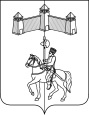  КАРАТУЗСКИЙ СЕЛЬСКИЙ СОВЕТ ДЕПУТАТОВКАРАТУЗСКОГО РАЙОНА КРАСНОЯРСКОГО КРАЯРЕШЕНИЕ00.00.2022г.	с.Каратузское	№_____О внесении изменений в Правила благоустройства территории Каратузского сельсовета, утвержденные решением Каратузского сельского Совета депутатов от 20.03.2020г.  №29-208В соответствии с Федеральным законом от 06.10.2003 № 131-ФЗ «Об общих принципах организации местного самоуправления в Российской Федерации», руководствуясь Уставом Каратузского сельсовета Каратузского района Красноярского края, Каратузский сельский Совет депутатовРЕШИЛ:1. Внести в Правила благоустройства территории Каратузского сельсовета, утвержденные решением Каратузского сельского Совета депутатов от 20.03.2020г. №29-208, следующие изменения:1.1. Подраздел 2.6 раздела 2 дополнить пунктом 2.6.10. следующего содержания:«2.6.10. Требования к организации площадок для выгула домашних животных.2.6.10.1. Площадки для выгула домашних животных следует размещать на территориях общего пользования, за пределами санитарной зоны источников водоснабжения первого и второго поясов.2.6.10.2. Для покрытия поверхности части площадки, предназначенной для выгула домашних животных, необходимо предусматривать выровненную поверхность, обеспечивающую хороший дренаж, не травмирующую конечности животных (газонное, песчаное, песчано-земляное), а также удобство для регулярной уборки и обновления. Поверхность части площадки, предназначенной для владельцев домашних животных, следует проектировать с твердым или комбинированным видом покрытия (плитка, утопленная в газон). Подход к площадке допускается оборудовать твердым видом покрытия.2.6.10.3. На территории площадки для выгула домашних животных необходимо предусматривать информационный стенд с правилами пользования площадкой.»1.2. Пункт 1.4.  дополнить определениями: «Места для выгула домашних животных - площадки для выгула и (или) дрессировки домашних животных, а также иные специально выделенные территории для выгула домашних животных.»1.3. Подраздел 4.1 раздела 4 дополнить пунктом 4.1.9. следующего содержания:«4.1.9. В целях обеспечения чистоты на территории Каратузского сельсовета, субъектам благоустройства запрещается:- выгуливать животных на детских и спортивных площадках, на территориях общественных пространств, на территориях детских дошкольных учреждений, школ и других учебных заведений, на территориях объектов здравоохранения и административных учреждений, на газонах и иных общественных территориях, за исключением специально отведенных мест.»Контроль за исполнением настоящего решения возложить на постоянную комиссию по вопросам законности и социальной политике.3. Настоящее решение вступает в силу со дня, следующего за днем его официального опубликования в печатном издании «Каратузский Вестник».Выпуск номера подготовила администрация Каратузского сельсовета.Тираж: 5 экземпляров.Адрес: село Каратузское улица Ленина 30Приложение № 1 к постановлению от 24.10.2022г. № 150-ПФамилия, имя, отчествоДолжностьДолжностьДолжностьДолжность в комиссииИванова Елена ЕвгеньевнаДиректор МБУ «Каратузская сельская централизованная бухгалтерия»Директор МБУ «Каратузская сельская централизованная бухгалтерия»Директор МБУ «Каратузская сельская централизованная бухгалтерия»Председатель комиссииЗайкина Елена АлександровнаВедущий специалист по организационно-массовой работе, архиву и кадрамВедущий специалист по организационно-массовой работе, архиву и кадрамВедущий специалист по организационно-массовой работе, архиву и кадрамЗаместитель председателя комиссии Матвеева Анна АлександровнаВедущий специалист по правовым вопросам администрации Каратузского сельсоветаВедущий специалист по правовым вопросам администрации Каратузского сельсоветаСекретарь комиссииСекретарь комиссииГречишкин Сергей Николаевичдепутат Каратузского сельского Совета депутатовдепутат Каратузского сельского Совета депутатовдепутат Каратузского сельского Совета депутатовЧлен комиссииВилль Елена ИвановнаВедущий специалист по социальным вопросам, кадастру недвижимости и лесному контролю администрации Каратузского сельсоветаВедущий специалист по социальным вопросам, кадастру недвижимости и лесному контролю администрации Каратузского сельсоветаВедущий специалист по социальным вопросам, кадастру недвижимости и лесному контролю администрации Каратузского сельсоветаЧлен комиссииПриложение № 2 к постановлению от 24.10.2022г. № 150-ППриложение № 2 к постановлению от 24.10.2022г. № 150-ППриложение № 2 к постановлению от 24.10.2022г. № 150-ПНаименованиепрограммыМуниципальная программа «Профилактика правонарушений на территории Каратузского сельсовета.»Основание для разработки муниципальной программыПостановление администрации Каратузского сельсовета №185-П от 09.12.2020г. «Об утверждении Порядка принятия решений о разработке муниципальных программ Каратузского сельсовета, их формировании и реализации»Ответственный исполнительАдминистрация Каратузского сельсоветаСоисполнители программы- МО МВД России «Курагинский»;- учреждения и организации различных форм собственности;- общественные организации и объединения;Перечень отдельных мероприятий муниципальной программыИнформационно-пропагандистское сопровождение деятельности в сфере обеспечения общественной безопасности и профилактики правонарушений;Расходы на проведение антинаркотических акций, конкурсов рисунков, фотографий среди несовершеннолетних.Цель муниципальной программыОбеспечение безопасности населения Каратузского сельсовета от угроз криминогенного характераЗадачи муниципальной программы- повышение безопасности жителей Каратузского сельсовета, решение проблемы роста правонарушений среди несовершеннолетних;- пропаганда здорового образа жизни, правомерного поведения и других направлений в сфере обеспечения общественной безопасности и профилактики правонарушений.Ожидаемые результаты от реализации подпрограммыПрофилактика правонарушений на территории Каратузского сельсовета, снижение уровня преступности, снижение количества лиц употребляющих алкогольные и наркотические веществаЭтапы и сроки реализации муниципальной программы2021-2025 годы Перечень целевых показателей и показателей результативности программы с расшифровкой плановых значений по годам ее реализации, значений целевых показателей на долгосрочный периодУтвержден в приложении 1,2 к муниципальной программеИнформация по ресурсному обеспечению муниципальной программыОбщий объем бюджетных ассигнований на реализацию муниципальной программы по годам составляет 5,00 тыс. рублей, в том числе:Управление программой и контроль за ее реализациейКонтроль за выполнением настоящей программы осуществляют: администрация Каратузского сельсовета, Каратузский сельский Совет депутатов, в соответствии с полномочиями, установленными действующим законодательствомПеречень объектов капитального строительстванет№
п/пЦели, задачи, показателиЕд. изм.Вес показателя Источник 
информацииГоды реализации муниципальной программыГоды реализации муниципальной программыГоды реализации муниципальной программыГоды реализации муниципальной программыГоды реализации муниципальной программы№
п/пЦели, задачи, показателиЕд. изм.Вес показателя Источник 
информации202120222023202420251.Цель: Обеспечение безопасности населения Каратузского сельсовета от угроз криминогенного характераЦель: Обеспечение безопасности населения Каратузского сельсовета от угроз криминогенного характераЦель: Обеспечение безопасности населения Каратузского сельсовета от угроз криминогенного характераЦель: Обеспечение безопасности населения Каратузского сельсовета от угроз криминогенного характераЦель: Обеспечение безопасности населения Каратузского сельсовета от угроз криминогенного характераЦель: Обеспечение безопасности населения Каратузского сельсовета от угроз криминогенного характераЦель: Обеспечение безопасности населения Каратузского сельсовета от угроз криминогенного характера1.1.Целевой показатель 1количество преступлений, зарегистрированных на территории  сельсоветашт.xОтчет об исполнении бюджета1201109898981.2.Целевой показатель 2количество преступлений, связанных с незаконным оборотом наркотиковшт.хОтчет об исполнении бюджета18139991.3.Целевой показатель 3количество лиц, совершивших преступления в состоянии алкогольного опьянениячел.хОтчет об исполнении бюджета39322828281.4.Целевой показатель 4количество преступлений, связанных с применением огнестрельного оружия, зарегистрированных на территории районашт.xОтчет об исполнении бюджета000001.5.Целевой показатель 5количество преступлений, совершенных несовершеннолетними гражданамишт.хОтчет об исполнении бюджета543331.6.Целевой показатель 6количество лиц, осужденных за совершение преступлений на основании приговоров, вступивших в законную силучел.xОтчет об исполнении бюджета18151313131.7.Целевой показатель 7количество человек на территории Каратузского сельсовета больных наркоманиейчел.хОтчет об исполнении бюджета22211919191.8.Целевой показатель 8количество публикаций по направлению «профилактика правонарушений», размещенных в СМИшт.хОтчет об исполнении бюджета01222Задача 1. Повышение безопасности жителей Каратузского сельсовета, решение проблемы роста правонарушений среди несовершеннолетнихЗадача 1. Повышение безопасности жителей Каратузского сельсовета, решение проблемы роста правонарушений среди несовершеннолетнихЗадача 1. Повышение безопасности жителей Каратузского сельсовета, решение проблемы роста правонарушений среди несовершеннолетнихЗадача 1. Повышение безопасности жителей Каратузского сельсовета, решение проблемы роста правонарушений среди несовершеннолетнихЗадача 1. Повышение безопасности жителей Каратузского сельсовета, решение проблемы роста правонарушений среди несовершеннолетнихЗадача 1. Повышение безопасности жителей Каратузского сельсовета, решение проблемы роста правонарушений среди несовершеннолетнихЗадача 1. Повышение безопасности жителей Каратузского сельсовета, решение проблемы роста правонарушений среди несовершеннолетнихЗадача 1. Повышение безопасности жителей Каратузского сельсовета, решение проблемы роста правонарушений среди несовершеннолетнихМероприятие 1: Информационно-пропагандистское сопровождение деятельности в сфере обеспечения общественной безопасности и профилактики правонарушенийМероприятие 1: Информационно-пропагандистское сопровождение деятельности в сфере обеспечения общественной безопасности и профилактики правонарушенийМероприятие 1: Информационно-пропагандистское сопровождение деятельности в сфере обеспечения общественной безопасности и профилактики правонарушенийМероприятие 1: Информационно-пропагандистское сопровождение деятельности в сфере обеспечения общественной безопасности и профилактики правонарушенийМероприятие 1: Информационно-пропагандистское сопровождение деятельности в сфере обеспечения общественной безопасности и профилактики правонарушенийМероприятие 1: Информационно-пропагандистское сопровождение деятельности в сфере обеспечения общественной безопасности и профилактики правонарушенийМероприятие 1: Информационно-пропагандистское сопровождение деятельности в сфере обеспечения общественной безопасности и профилактики правонарушенийМероприятие 1: Информационно-пропагандистское сопровождение деятельности в сфере обеспечения общественной безопасности и профилактики правонарушенийПоказатели:1.1.Обеспечение регулярного выступления сотрудников ОВД перед населением Каратузского сельсовета, в трудовых коллективах, по месту жительства о разъяснении состояния работы по профилактики преступлений и правонарушений и принимаемых мерах по обеспечению правопорядка, безопасности на улицах и в других общественных местаххОтчет об исполнении бюджета1.2.Информирование граждан о способах и средствах правомерной защиты от преступных посягательств, действиях при обнаружении подозрительных предметов, угрозе терроризма, путем проведения соответствующей разъяснительной работы при проведении сходов, собранийхОтчет об исполнении бюджета1.3.Информационное просвещение населения путём организации в СМИ постоянных тематических рубрик, ориентированных на укреплениесемейных ценностей и традиций,привлечение общественного мнения к проблемам современной семьи, популяризации положительных форм семейного воспитания, формирование сознательного отношения к воспитанию детейхОтчет об исполнении бюджета1.4.Организация проведения семинаров, лекций для обучающихся в образовательных учреждениях о профилактике и борьбе с незаконным оборотом и употреблением наркотиков, пьянством, алкоголизмом, терроризмом и экстремизмом, изготовление наглядной агитации о профилактике и борьбе с незаконным оборотом и употреблением наркотиков, пьянством, алкоголизмомхОтчет об исполнении бюджета1.5.Проведение работы по профориентации выпускников образовательных учрежденийхОтчет об исполнении бюджета1.6.Проведение «Антинаркотических акций», конкурсов рисунков, фотографий, видеороликов, презентаций и т.п. среди несовершеннолетних на тему профилактики правонарушенийхОтчет об исполнении бюджетаЗадача 2. Пропаганда здорового образа жизни, правомерного поведения и других направлений в сфере обеспечения общественной безопасности и профилактики правонарушенийЗадача 2. Пропаганда здорового образа жизни, правомерного поведения и других направлений в сфере обеспечения общественной безопасности и профилактики правонарушенийЗадача 2. Пропаганда здорового образа жизни, правомерного поведения и других направлений в сфере обеспечения общественной безопасности и профилактики правонарушенийЗадача 2. Пропаганда здорового образа жизни, правомерного поведения и других направлений в сфере обеспечения общественной безопасности и профилактики правонарушенийЗадача 2. Пропаганда здорового образа жизни, правомерного поведения и других направлений в сфере обеспечения общественной безопасности и профилактики правонарушенийЗадача 2. Пропаганда здорового образа жизни, правомерного поведения и других направлений в сфере обеспечения общественной безопасности и профилактики правонарушенийЗадача 2. Пропаганда здорового образа жизни, правомерного поведения и других направлений в сфере обеспечения общественной безопасности и профилактики правонарушенийЗадача 2. Пропаганда здорового образа жизни, правомерного поведения и других направлений в сфере обеспечения общественной безопасности и профилактики правонарушенийМероприятие 2 Противодействие распространению наркомании и незаконному обороту наркотиков среди несовершеннолетнихМероприятие 2 Противодействие распространению наркомании и незаконному обороту наркотиков среди несовершеннолетнихМероприятие 2 Противодействие распространению наркомании и незаконному обороту наркотиков среди несовершеннолетнихМероприятие 2 Противодействие распространению наркомании и незаконному обороту наркотиков среди несовершеннолетнихМероприятие 2 Противодействие распространению наркомании и незаконному обороту наркотиков среди несовершеннолетнихМероприятие 2 Противодействие распространению наркомании и незаконному обороту наркотиков среди несовершеннолетнихМероприятие 2 Противодействие распространению наркомании и незаконному обороту наркотиков среди несовершеннолетнихМероприятие 2 Противодействие распространению наркомании и незаконному обороту наркотиков среди несовершеннолетнихПоказатели2.1.Обеспечение занятости детей из малообеспеченных семей в спортивных секциях образовательных учреждений, учреждениях культурыхОтчет об исполнении бюджета2.2Вовлечение несовершеннолетних, состоящих на учете в ОДН в спортивные мероприятия соревнования, фестивали и т.д., во внеурочное и каникулярное времяхОтчет об исполнении бюджета2.3.Проведение рейдов, обследований домашних условий неблагополучных семей совместно с представителями КДНхОтчет об исполнении бюджетаСтатус (Муниципальная программа, подпрограмма, мероприятие)Наименование программы, подпрограммы, мероприятияНаименование ГРБС Код бюджетной классификацииКод бюджетной классификацииКод бюджетной классификацииКод бюджетной классификацииРасходы 
(тыс. руб.), год ИтогоСтатус (Муниципальная программа, подпрограмма, мероприятие)Наименование программы, подпрограммы, мероприятияНаименование ГРБС ГРБСРзПрЦСРВР2021ИтогоМуниципальная программаПрофилактика правонарушений на территории Каратузского сельсоветаВсего расходные обязательства по программе600031007000000002445,005,00Муниципальная программаПрофилактика правонарушений на территории Каратузского сельсоветав том числе по ГРБС:600031007000000002445,005,00мероприятие«Профилактика правонарушений»Всего расходные обязательства по программе600031007100000002445,005,00мероприятие«Профилактика правонарушений»в том числе по ГРБС:600031007100000002445,005,00Отдельное мероприятие 1Информационно- просвещение населения в сфере обеспечения общественной безопасности и профилактики правонарушенийВсего расходные обязательства по мероприятию600031007100000102440,000,00Отдельное мероприятие 1Информационно- просвещение населения в сфере обеспечения общественной безопасности и профилактики правонарушенийв том числе по ГРБС:600031007100000102440,000,00Отдельное мероприятие 2Расходы на проведение «Антинаркотических акций», конкурсов рисунков, фотографий, видеороликов, презентаций и т.п. среди несовершеннолетних на тему профилактики правонарушенийВсего расходные обязательства по мероприятию600031007100000202445,005,00Отдельное мероприятие 2Расходы на проведение «Антинаркотических акций», конкурсов рисунков, фотографий, видеороликов, презентаций и т.п. среди несовершеннолетних на тему профилактики правонарушенийв том числе по ГРБС:600031007100000202445,005,00Статус (Муниципальная программа, подпрограмма, мероприятие)Наименование программы, подпрограммы, мероприятияНаименование ГРБС Код бюджетной классификацииКод бюджетной классификацииКод бюджетной классификацииКод бюджетной классификацииРасходы 
(тыс. руб.), годы Расходы 
(тыс. руб.), годы Расходы 
(тыс. руб.), годы Расходы 
(тыс. руб.), годы Итого (2022-2025 годы)Статус (Муниципальная программа, подпрограмма, мероприятие)Наименование программы, подпрограммы, мероприятияНаименование ГРБС ГРБСРзПрЦСРВР2022202320242025Итого (2022-2025 годы)Муниципальная программаПрофилактика правонарушений на территории Каратузского сельсоветаВсего расходные обязательства по программе600031407000000002446,006,006,006,0024,00Муниципальная программаПрофилактика правонарушений на территории Каратузского сельсоветав том числе по ГРБС:600031407000000002446,006,006,006,0024,00мероприятие«Профилактика правонарушений»Всего расходные обязательства по программе600031407100000002446,006,006,006,0024,00мероприятие«Профилактика правонарушений»в том числе по ГРБС:600031407100000002446,006,006,006,0024,00Отдельное мероприятие 1Информационно- просвещение населения в сфере обеспечения общественной безопасности и профилактики правонарушенийВсего расходные обязательства по мероприятию600031407100000102441,001,001,001,004,00Отдельное мероприятие 1Информационно- просвещение населения в сфере обеспечения общественной безопасности и профилактики правонарушенийв том числе по ГРБС:600031407100000102441,001,001,001,004,00Отдельное мероприятие 2Расходы на проведение «Антинаркотических акций», конкурсов рисунков, фотографий, видеороликов, презентаций и т.п. среди несовершеннолетних на тему профилактики правонарушенийВсего расходные обязательства по мероприятию600031407100000202445,005,005,005,0020,00Отдельное мероприятие 2Расходы на проведение «Антинаркотических акций», конкурсов рисунков, фотографий, видеороликов, презентаций и т.п. среди несовершеннолетних на тему профилактики правонарушенийв том числе по ГРБС:600031407100000202445,005,005,005,0020,00Статус (Муниципальная программа, подпрограмма, мероприятие)Наименование программы, подпрограммы, мероприятияОтветственный исполнитель, соисполнители Расходы(тыс. руб.), годы Расходы(тыс. руб.), годы Расходы(тыс. руб.), годы Расходы(тыс. руб.), годы Расходы(тыс. руб.), годы Итого на очередной финансовый год и плановый период(2021-2025)Статус (Муниципальная программа, подпрограмма, мероприятие)Наименование программы, подпрограммы, мероприятияОтветственный исполнитель, соисполнители 20212022202320242025Итого на очередной финансовый год и плановый период(2021-2025)Муниципальная программа«Профилактика правонарушений на территории Каратузского сельсовета».Всего 0,000,000,000,000,000,00Муниципальная программа«Профилактика правонарушений на территории Каратузского сельсовета».в том числе:0,000,000,000,000,000,00Муниципальная программа«Профилактика правонарушений на территории Каратузского сельсовета».федеральный бюджет0,000,000,000,000,000,00Муниципальная программа«Профилактика правонарушений на территории Каратузского сельсовета».краевой бюджет0,000,000,000,000,000,00Муниципальная программа«Профилактика правонарушений на территории Каратузского сельсовета».местный бюджет5,006,006,006,006,0029,00Муниципальная программа«Профилактика правонарушений на территории Каратузского сельсовета».внебюджетные источники0,000,000,000,000,000,00Муниципальная программа«Профилактика правонарушений на территории Каратузского сельсовета».юридические лица0,000,000,000,000,000,00мероприятие«Профилактика правонарушений»Всего 0,000,000,000,000,000,00мероприятие«Профилактика правонарушений»в том числе:0,000,000,000,000,000,00мероприятие«Профилактика правонарушений»федеральный бюджет0,000,000,000,000,000,00мероприятие«Профилактика правонарушений»краевой бюджет0,000,000,000,000,000,00мероприятие«Профилактика правонарушений»местный бюджет5,006,006,006,006,0029,00мероприятие«Профилактика правонарушений»внебюджетные  источники0,000,000,000,000,000,00мероприятие«Профилактика правонарушений»юридические лица0,000,000,000,000,000,00Отдельное мероприятие 1Информационно- просвещение населения в сфере обеспечения общественной безопасности и профилактики правонарушенийВсего 0,000,000,000,000,000,00Отдельное мероприятие 1Информационно- просвещение населения в сфере обеспечения общественной безопасности и профилактики правонарушенийв том числе:0,000,000,000,000,000,00Отдельное мероприятие 1Информационно- просвещение населения в сфере обеспечения общественной безопасности и профилактики правонарушенийфедеральный бюджет0,000,000,000,000,000,00Отдельное мероприятие 1Информационно- просвещение населения в сфере обеспечения общественной безопасности и профилактики правонарушенийкраевой бюджет0,000,000,000,000,000,00Отдельное мероприятие 1Информационно- просвещение населения в сфере обеспечения общественной безопасности и профилактики правонарушенийместный бюджет0,001,001,001,001,004,00Отдельное мероприятие 1Информационно- просвещение населения в сфере обеспечения общественной безопасности и профилактики правонарушенийвнебюджетные  источники0,000,000,000,000,000,00Отдельное мероприятие 1Информационно- просвещение населения в сфере обеспечения общественной безопасности и профилактики правонарушенийюридические лица0,000,000,000,000,000,00Отдельное мероприятие 2Проведение «Антинаркотических акций», конкурсов рисунков, фотографий, видеороликов, презентаций и т.п. среди несовершеннолетних на тему профилактики правонарушений Всего 0,000,000,000,000,000,00Отдельное мероприятие 2Проведение «Антинаркотических акций», конкурсов рисунков, фотографий, видеороликов, презентаций и т.п. среди несовершеннолетних на тему профилактики правонарушений в том числе:0,000,000,000,000,000,00Отдельное мероприятие 2Проведение «Антинаркотических акций», конкурсов рисунков, фотографий, видеороликов, презентаций и т.п. среди несовершеннолетних на тему профилактики правонарушений федеральный бюджет0,000,000,000,000,000,00Отдельное мероприятие 2Проведение «Антинаркотических акций», конкурсов рисунков, фотографий, видеороликов, презентаций и т.п. среди несовершеннолетних на тему профилактики правонарушений краевой бюджет0,000,000,000,000,000,00Отдельное мероприятие 2Проведение «Антинаркотических акций», конкурсов рисунков, фотографий, видеороликов, презентаций и т.п. среди несовершеннолетних на тему профилактики правонарушений местный бюджет5,005,005,005,005,0025,00Отдельное мероприятие 2Проведение «Антинаркотических акций», конкурсов рисунков, фотографий, видеороликов, презентаций и т.п. среди несовершеннолетних на тему профилактики правонарушений внебюджетные  источники0,000,000,000,000,000,00Отдельное мероприятие 2Проведение «Антинаркотических акций», конкурсов рисунков, фотографий, видеороликов, презентаций и т.п. среди несовершеннолетних на тему профилактики правонарушений юридические лица0,000,000,000,000,000,00Наименование муниципальной программы«Дорожная деятельность в отношении автомобильных дорог местного значения Каратузского сельсовета» Основание для разработки муниципальной программыПостановление администрации Каратузского сельсовета №185-П от 09.12.2020г. «Об утверждении Порядка принятия решений о разработке муниципальных программ Каратузского сельсовета, их формировании и реализации»Ответственный исполнитель муниципальной программыадминистрация Каратузского сельсоветаСоисполнители муниципальной программыНетПеречень подпрограмм и отдельных мероприятий муниципальной программы1. «Развитие и модернизация улично-дорожной сети Каратузского сельсовета для обеспечения безопасности дорожного движения на территории Каратузского сельсовета» Цели муниципальной программыКомплексное решение вопросов, связанных с:- обеспечением сохранности жизни, здоровья граждан и их имущества, гарантии их законных прав на безопасные условия движения на дорогах;- улучшением качества дорожной сети сельского поселения, достижением требуемого технического и эксплуатационного состояния автомобильных дорог общего пользования местного значения Каратузского сельсовета; Задачи муниципальной программы1. Повышение уровня безопасности дорожного движения на территории Каратузского сельсовета; 2. Повышение пропускной способности дорог и улучшение транспортно-эксплуатационных показателей сети автомобильных дорог поселения.Этапы и сроки реализации муниципальной программы2023-2025годыЦели, целевые показатели, задачи, показатели результативности Утвержден в приложении 1 к муниципальной программеИнформация по ресурсному обеспечению муниципальной программыНа реализацию муниципальной программы предусмотрены расходы в целом в сумме 8727,50 тыс. рублей, в том числе по годам:Перечень объектов капитального строительстваНетЗначение критерия ЕРезультат оценки> 95Высокая эффективность94-70Средняя эффективность69-50Низкая эффективность< 49Неэффективный элемент№ п/пЦели, целевые 
показателиЕд. изм.Годы реализации муниципальной программыГоды реализации муниципальной программыГоды реализации муниципальной программы№ п/пЦели, целевые 
показателиЕд. изм.2023202420252025Цель: Комплексное решение вопросов, связанных с:- удовлетворением потребности в пассажирских перевозках транспортом общего пользования по городскому маршруту на территории Каратузского сельсовета;- обеспечением сохранности жизни, здоровья граждан и их имущества, гарантии их законных прав на безопасные условия движения на дорогах;- улучшением качества дорожной сети сельского поселения, достижением требуемого технического и эксплуатационного состояния автомобильных дорог общего пользования местного значения Каратузского сельсовета;Цель: Комплексное решение вопросов, связанных с:- удовлетворением потребности в пассажирских перевозках транспортом общего пользования по городскому маршруту на территории Каратузского сельсовета;- обеспечением сохранности жизни, здоровья граждан и их имущества, гарантии их законных прав на безопасные условия движения на дорогах;- улучшением качества дорожной сети сельского поселения, достижением требуемого технического и эксплуатационного состояния автомобильных дорог общего пользования местного значения Каратузского сельсовета;Цель: Комплексное решение вопросов, связанных с:- удовлетворением потребности в пассажирских перевозках транспортом общего пользования по городскому маршруту на территории Каратузского сельсовета;- обеспечением сохранности жизни, здоровья граждан и их имущества, гарантии их законных прав на безопасные условия движения на дорогах;- улучшением качества дорожной сети сельского поселения, достижением требуемого технического и эксплуатационного состояния автомобильных дорог общего пользования местного значения Каратузского сельсовета;Цель: Комплексное решение вопросов, связанных с:- удовлетворением потребности в пассажирских перевозках транспортом общего пользования по городскому маршруту на территории Каратузского сельсовета;- обеспечением сохранности жизни, здоровья граждан и их имущества, гарантии их законных прав на безопасные условия движения на дорогах;- улучшением качества дорожной сети сельского поселения, достижением требуемого технического и эксплуатационного состояния автомобильных дорог общего пользования местного значения Каратузского сельсовета;Цель: Комплексное решение вопросов, связанных с:- удовлетворением потребности в пассажирских перевозках транспортом общего пользования по городскому маршруту на территории Каратузского сельсовета;- обеспечением сохранности жизни, здоровья граждан и их имущества, гарантии их законных прав на безопасные условия движения на дорогах;- улучшением качества дорожной сети сельского поселения, достижением требуемого технического и эксплуатационного состояния автомобильных дорог общего пользования местного значения Каратузского сельсовета;Цель: Комплексное решение вопросов, связанных с:- удовлетворением потребности в пассажирских перевозках транспортом общего пользования по городскому маршруту на территории Каратузского сельсовета;- обеспечением сохранности жизни, здоровья граждан и их имущества, гарантии их законных прав на безопасные условия движения на дорогах;- улучшением качества дорожной сети сельского поселения, достижением требуемого технического и эксплуатационного состояния автомобильных дорог общего пользования местного значения Каратузского сельсовета;Цель: Комплексное решение вопросов, связанных с:- удовлетворением потребности в пассажирских перевозках транспортом общего пользования по городскому маршруту на территории Каратузского сельсовета;- обеспечением сохранности жизни, здоровья граждан и их имущества, гарантии их законных прав на безопасные условия движения на дорогах;- улучшением качества дорожной сети сельского поселения, достижением требуемого технического и эксплуатационного состояния автомобильных дорог общего пользования местного значения Каратузского сельсовета;1.1Целевой показатель 1: Снижение количества ДТП с пострадавшимичеловек161413131.2Целевой показатель 2: Сокращение числа погибших в ДТП людей человек54331.3Целевой показатель 3: Осуществление модернизации, реконструкции и капитального ремонта дорог местного  значения км0000Статус (Муниципальная программа, подпрограмма, мероприятие)Наименование программы, подпрограммы, мероприятиеНаименование ГРБС Код бюджетной классификацииКод бюджетной классификацииКод бюджетной классификацииКод бюджетной классификацииРасходыРасходыРасходыРасходыСтатус (Муниципальная программа, подпрограмма, мероприятие)Наименование программы, подпрограммы, мероприятиеНаименование ГРБС Код бюджетной классификацииКод бюджетной классификацииКод бюджетной классификацииКод бюджетной классификации(тыс. руб.) по годам(тыс. руб.) по годам(тыс. руб.) по годам(тыс. руб.) по годамСтатус (Муниципальная программа, подпрограмма, мероприятие)Наименование программы, подпрограммы, мероприятиеНаименование ГРБС ГРБСРзПрЦСРВР202320242025ИТОГОМуниципальная программа«Дорожная деятельность в отношении автомобильных дорог местного значения Каратузского сельсовета» Всего расходные обязательства по программе600ХХХМуниципальная программа«Дорожная деятельность в отношении автомобильных дорог местного значения Каратузского сельсовета» в том числе по ГРБС:6000409ХХ2746,802905,003075,708727,50Подпрограмма 1«Развитие и модернизация улично-дорожной сети для обеспечения безопасности дорожного движения на территории Каратузского сельсовета» Всего расходные обязательства по программе600ХХХПодпрограмма 1«Развитие и модернизация улично-дорожной сети для обеспечения безопасности дорожного движения на территории Каратузского сельсовета» в том числе по ГРБС:6000409ХХ2746,802905,003075,708727,50Мероприятие 1Модернизация, реконструкция, текущий ремонт и содержание автомобильных дорог общего пользования местного значения сельского поселенияВсего расходные обязательства по программе600ХХХв том числе по ГРБС:600040904300000702442746,802905,003075,708727,50Статус (Муниципальная программа, подпрограмма, мероприятие)Наименование программы, подпрограммы, мероприятияОтветственный исполнитель, соисполнители РасходыРасходыРасходыРасходыСтатус (Муниципальная программа, подпрограмма, мероприятие)Наименование программы, подпрограммы, мероприятияОтветственный исполнитель, соисполнители (тыс. руб.), годы (тыс. руб.), годы (тыс. руб.), годы (тыс. руб.), годы Статус (Муниципальная программа, подпрограмма, мероприятие)Наименование программы, подпрограммы, мероприятияОтветственный исполнитель, соисполнители 202320242025Итого на период 2023-2025Муниципальная программаПодпрограмма 1«Дорожная деятельность в отношении автомобильных дорог местного значения Каратузского сельсовета» «Развитие и модернизация улично-дорожной сети для обеспечения безопасности дорожного движения на территории Каратузского сельсовета»Всего 2746,802905,003075,708727,50Муниципальная программаПодпрограмма 1«Дорожная деятельность в отношении автомобильных дорог местного значения Каратузского сельсовета» «Развитие и модернизация улично-дорожной сети для обеспечения безопасности дорожного движения на территории Каратузского сельсовета»в том числе:2746,802905,003075,708727,50Муниципальная программаПодпрограмма 1«Дорожная деятельность в отношении автомобильных дорог местного значения Каратузского сельсовета» «Развитие и модернизация улично-дорожной сети для обеспечения безопасности дорожного движения на территории Каратузского сельсовета»федеральный бюджет0,000,00Муниципальная программаПодпрограмма 1«Дорожная деятельность в отношении автомобильных дорог местного значения Каратузского сельсовета» «Развитие и модернизация улично-дорожной сети для обеспечения безопасности дорожного движения на территории Каратузского сельсовета»краевой бюджет0,000,00Муниципальная программаПодпрограмма 1«Дорожная деятельность в отношении автомобильных дорог местного значения Каратузского сельсовета» «Развитие и модернизация улично-дорожной сети для обеспечения безопасности дорожного движения на территории Каратузского сельсовета»местный бюджет2746,802905,003075,708727,50Муниципальная программаПодпрограмма 1«Дорожная деятельность в отношении автомобильных дорог местного значения Каратузского сельсовета» «Развитие и модернизация улично-дорожной сети для обеспечения безопасности дорожного движения на территории Каратузского сельсовета»внебюджетные источники0,000,000,000,00Муниципальная программаПодпрограмма 1«Дорожная деятельность в отношении автомобильных дорог местного значения Каратузского сельсовета» «Развитие и модернизация улично-дорожной сети для обеспечения безопасности дорожного движения на территории Каратузского сельсовета»юридические лица0,000,000,000,00МероприятиеМодернизация, реконструкция, текущий ремонт и содержание автомобильных дорог общего пользования местного значения сельского поселенияВсего 2746,802905,003075,708727,50МероприятиеМодернизация, реконструкция, текущий ремонт и содержание автомобильных дорог общего пользования местного значения сельского поселенияв том числе:2746,802905,003075,708727,50МероприятиеМодернизация, реконструкция, текущий ремонт и содержание автомобильных дорог общего пользования местного значения сельского поселенияфедеральный бюджет0,000,00МероприятиеМодернизация, реконструкция, текущий ремонт и содержание автомобильных дорог общего пользования местного значения сельского поселениякраевой бюджет0,000,00МероприятиеМодернизация, реконструкция, текущий ремонт и содержание автомобильных дорог общего пользования местного значения сельского поселенияместный бюджет2746,802905,003075,708727,50МероприятиеМодернизация, реконструкция, текущий ремонт и содержание автомобильных дорог общего пользования местного значения сельского поселениявнебюджетные источники0,000,000,000,000,000,000,000,00Наименование        
Подпрограммы           «Развитие и модернизация улично-дорожной сети и обеспечение безопасности дорожного движения 
на территории Каратузского сельсовета» Наименование муниципальной программы«Дорожная деятельность в отношении автомобильных дорог местного значения Каратузского сельсовета» Муниципальный заказчик Подпрограммы Администрация Каратузского сельсовета             Основание для разработки ПодпрограммыПостановление главы Каратузского сельсовета № 185-П от 09.12.2020г. «Об утверждении Порядка принятия решений о разработке муниципальных программ Каратузского сельсовета, их формировании и реализации»Исполнители мероприятий Подпрограммы, главные распорядители бюджетных средств               Администрация Каратузского сельсовета             Цели ПодпрограммыРазвитие и модернизация улично-дорожной сети для повышения уровня безопасности дорожного движения на территории Каратузского сельсовета Задачи ПодпрограммыОбеспечение сохранности жизни, здоровья граждан и их имущества, гарантии их законных прав на безопасные условия движения на дорогах;Повышение пропускной способности дорог и улучшение транспортно-эксплуатационных показателей сети автомобильных дорог поселения. Целевые индикаторы Подпрограммы    - Снижение количества ДТП с пострадавшими.- Сокращение числа погибших в ДТП людей.- Осуществление модернизации, реконструкции и капитального ремонта дорог местного значения.Сроки 
реализации Подпрограммыс 2023года до отмены программыОбъемы и источники финансирования Подпрограммы      На реализацию Подпрограммы предусмотрены расходы в целом в сумме _______ тыс. рублей, в том числе по годам:Система организации контроля за исполнением ПодпрограммыУправление и контроль за реализацией Подпрограммы осуществляет администрация Каратузского сельсовета, Каратузский сельский Совет депутатов № п/пМероприятия2023год2024год2025годИтого1Модернизация, реконструкция, текущий ремонт и содержание автомобильных дорог общего пользования местного значения сельского поселения 2746,802905,003075,708727,502Расходы за счет прочих межбюджетных трансфертов передаваемых бюджетам сельских поселений (на содержание автодорог местного значения)3Иные межбюджетные трансферты бюджетам на содержание автомобильных дорог общего пользования местного значения за счет средств дорожного фонда Красноярского края в рамках подпрограммы "Организация благоустройства, сбора, вывоза бытовых отходов и мусора на территории Каратузского сельсовета", муниципальной программы "Создание условий для обеспечения комфортности проживания граждан на территории Каратузского сельсовета"4Расходы за счет прочих субсидий бюджетам сельских поселений на осуществление дорожной деятельности в целях решения задач социально-экономического развития территорий за счет средств дорожного фонда Красноярского 5Софинансирование расходов за счет прочих субсидий бюджетам сельских поселений на осуществление дорожной деятельности в целях решения задач социально-экономического развития территорий за счет средств дорожного фонда Красноярского края 6Иные межбюджетные трансферты бюджетам поселения на капитальный ремонт и ремонт автомобильных дорог общего пользования местного значения за счет средств дорожного фонда Красноярского края7Софинансирование иных межбюджетных трансфертов на капитальный ремонт и ремонт автомобильных дорог общего пользования местного значения за счет средств дорожного фонда Красноярского края ВСЕГО:2746,802905,003075,708727,50№
п/пЦели, задачи, показателиЕд. изм.Источник 
информацииГоды реализации муниципальной программыГоды реализации муниципальной программыГоды реализации муниципальной программыГоды реализации муниципальной программыГоды реализации муниципальной программы№
п/пЦели, задачи, показателиЕд. изм.Источник 
информации20232024202520252025Цель подпрограммы: Повышение уровня безопасности дорожного движения на территории Каратузского сельсоветаЦель подпрограммы: Повышение уровня безопасности дорожного движения на территории Каратузского сельсоветаЦель подпрограммы: Повышение уровня безопасности дорожного движения на территории Каратузского сельсоветаЦель подпрограммы: Повышение уровня безопасности дорожного движения на территории Каратузского сельсоветаЦель подпрограммы: Повышение уровня безопасности дорожного движения на территории Каратузского сельсоветаЦель подпрограммы: Повышение уровня безопасности дорожного движения на территории Каратузского сельсоветаЦель подпрограммы: Повышение уровня безопасности дорожного движения на территории Каратузского сельсоветаЦель подпрограммы: Повышение уровня безопасности дорожного движения на территории Каратузского сельсовета1.1.Целевой индикатор 1Снижение количества ДТП с пострадавшимичел.Отчет ГБДД16141413131.2.Целевой индикатор 2Сокращение числа погибших в ДТП людейчел.Отчет ГБДД544331.3.Целевой индикатор 3Осуществление модернизации, реконструкции и капитального ремонта дорог местного значениякмОтчет об исполнении бюджета52545456561.4.Целевой индикатор 4Доля дорог общего пользования соответствующих техническим и эксплуатационным требованиям%Отчет об исполнении бюджета5560606565РазделПодразделКЦСРНаименование КЦСРКВРАссигнования ПБС 2023 годАссигнования ПБС 2024 годАссигнования ПБС 2025 годИтого04090430000070Модернизация, реконструкция, текущий ремонт и содержание автомобильных дорог общего пользования местного значения сельского поселения 2442746,802905,003075,708727,5004090430015090Расходы за счет прочих межбюджетных трансфертов передаваемых бюджетам сельских поселений (на содержание автодорог местного значения)24404090510073950Расходы за счет прочих субсидий бюджетам сельских поселений на осуществление дорожной деятельности в целях решения задач социально-экономического развития территорий за счет средств дорожного фонда Красноярского края 24404090510075080Иные межбюджетные трансферты бюджетам на содержание автомобильных дорог общего пользования местного значения за счет средств дорожного фонда Красноярского края 24404090510075090Иные межбюджетные трансферты бюджетам поселения на капитальный ремонт и ремонт автомобильных дорог общего пользования местного значения за счет средств дорожного фонда Красноярского края244040905100S3950Софинансирование расходов за счет прочих субсидий бюджетам сельских поселений на осуществление дорожной деятельности в целях решения задач социально-экономического развития территорий за счет средств дорожного фонда Красноярского края 244040905100S5090Софинансирование иных межбюджетных трансфертов на капитальный ремонт и ремонт автомобильных дорог общего пользования местного значения за счет средств дорожного фонда Красноярского края 244Председатель Совета депутатов	___________________И.В.БулгаковаГлава сельсовета	__________________А.А. Саар№ п/пНаименование имуществаИдентификационный (заводской) номерКоличество, штГод выпуска Балансовая стоимость, руб.Трактор Беларус-82.1Y4R900Z01N1123393120222 695 66,67Плуг общего назначения ПЛН 3-3571891202299 209,19Председатель Совета депутатов______________ И.В.БулгаковаГлава сельсовета	______________ А.А. СаарПредседатель Совета депутатов______________ И.В.БулгаковаГлава сельсовета	______________ А.А. СаарПредседатель Совета депутатов______________ И.В.БулгаковаГлава сельсовета	______________ А.А. Саар